 Аддзел ідэалагічнай работы, культуры і па справах моладзі 
Баранавіцкага райвыканкама 
Баранавіцкая раённая цэнтралізаваная бібліятэчная сістэма 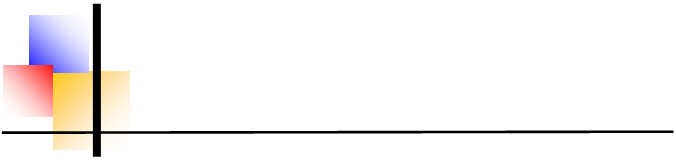 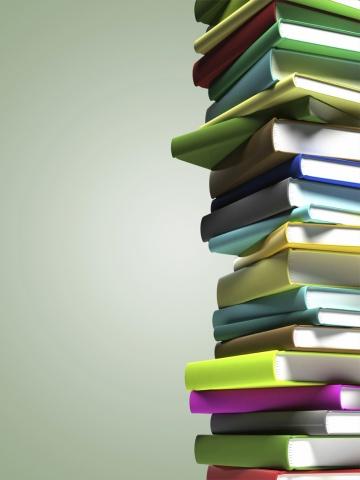 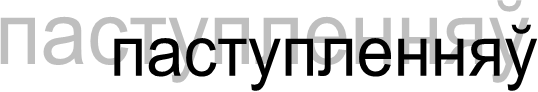 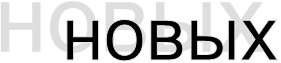 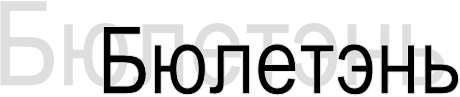 ПРАДМОВАБюлетэнь новых паступленняў iнфармуе чытачоў аб новых кнiгах, якiя паступiлi у Баранавіцкую цантральную бібліятэцу. Размяшчэнне матэрыяла — тэматычнае, унутры раздзела — па алфавiту. З левай старонкi апiсання кнiгi ўказваецца яе шыфр, з правай — сiгла аддзела бiблiятэкi, атрымаўшага кнiгу.Расшыфроўка сiгл бiблiятэк :БЮЛЕТЭНЬ НОВЫХ ПАСТУПЛЕННЯУ(Библиографическая информация)
2018
ИюньФ1Гарадзішчанская СБГарадзішчанская СБФ3Мірская СБМірская СБФ4Прыазёрнаўская СБПрыазёрнаўская СБФ7Каўпеніцкая СБКаўпеніцкая СБФ9Бібліятэка райвыканкамаБібліятэка райвыканкамаФ11Лаўрынавіцкая СБЛаўрынавіцкая СБФ12Русіноўская СБРусіноўская СБФ13В. Лукская СБВ. Лукская СБФ14Сеўрукоўская СБСеўрукоўская СБФ15Лотвіцкі БКЛотвіцкі БКФ16Палонкаўская СБПалонкаўская СБФ19Перхавіцкая СБПерхавіцкая СБФ25Мілавідская СБМілавідская СБФ29Ляснянская СБЛяснянская СБФ32Падгорнаўская СБПадгорнаўская СБФ36Мірнаўская СБМірнаўская СБФ37Люшнеўская СБЛюшнеўская СБФ40Уцёская БКУцёская БКФ42Цешаўлянская СБЦешаўлянская СБФ45Арабаўшчынская СБАрабаўшчынская СБФ48Стайкаўская СБСтайкаўская СБФ50Сталовіцкая СБСталовіцкая СБФ54Вольнаўская СБВольнаўская СБФ55Н. Чэрніхоўская СБН. Чэрніхоўская СБФ60Петкавіцкая СБПеткавіцкая СБФ62Паланэчкаўская СБПаланэчкаўская СБФ65Маўчадская СБМаўчадская СБФ69М. Сваротаўск. БММ. Сваротаўск. БМФ70Падлясейская СБПадлясейская СБФ77Жамчужненская СБЖамчужненская СБФ79Гірмантаўская СБГірмантаўская СБФ83Застарынская БКЗастарынская БКФ87Карчоўская СБКарчоўская СБФ89Крашынская СБКрашынская СБДОДетское отделениеДетское отделениеБОБиблиобусБиблиобусМАМетадычны аддзелМетадычны аддзелАБАбонементАбонементОКОтдел комплектованияОтдел комплектованияБЕЗ РУБРИКИБЕЗ РУБРИКИБЕЗ РУБРИКИБЕЗ РУБРИКИБЕЗ РУБРИКИ1.  100 идей для Беларуси / сост. В. В. Андриевич, Э. И. Горошко. — Минск : Беларуская Энцыклапедыя імя Петруся Броўкі, 2017. — 285, [2] с. — (Беларусь современная). УДК 001.895(476) ББК 72(4Беи) ББК (СЗЛ)1.  100 идей для Беларуси / сост. В. В. Андриевич, Э. И. Горошко. — Минск : Беларуская Энцыклапедыя імя Петруся Броўкі, 2017. — 285, [2] с. — (Беларусь современная). УДК 001.895(476) ББК 72(4Беи) ББК (СЗЛ)1.  100 идей для Беларуси / сост. В. В. Андриевич, Э. И. Горошко. — Минск : Беларуская Энцыклапедыя імя Петруся Броўкі, 2017. — 285, [2] с. — (Беларусь современная). УДК 001.895(476) ББК 72(4Беи) ББК (СЗЛ)АбАб2.  50 уникальных заповедных территорий Беларуси  [Изоматериал] = 50 unigue reserved natural territories of Belarus / [Н. А. Юргенсон и др. ; научный редактор О. И. Орсич ; фото: Д. И. Бернадский и др.]. — Минск : Беларуская Энцыклапедыя ім. П. Броўкі, 2017. — 400 с. УДК 502.172(476-751.2) ББК 28.088л64(4Беи)я611  ББК (СЗЛ)2.  50 уникальных заповедных территорий Беларуси  [Изоматериал] = 50 unigue reserved natural territories of Belarus / [Н. А. Юргенсон и др. ; научный редактор О. И. Орсич ; фото: Д. И. Бернадский и др.]. — Минск : Беларуская Энцыклапедыя ім. П. Броўкі, 2017. — 400 с. УДК 502.172(476-751.2) ББК 28.088л64(4Беи)я611  ББК (СЗЛ)2.  50 уникальных заповедных территорий Беларуси  [Изоматериал] = 50 unigue reserved natural territories of Belarus / [Н. А. Юргенсон и др. ; научный редактор О. И. Орсич ; фото: Д. И. Бернадский и др.]. — Минск : Беларуская Энцыклапедыя ім. П. Броўкі, 2017. — 400 с. УДК 502.172(476-751.2) ББК 28.088л64(4Беи)я611  ББК (СЗЛ)Ф77 АбФ77 Аб3.  Беларусь. Этнічныя супольнасці / [А. В. Гурко і інш. ; пад навуковай рэдакцыяй А. В. Гурко]. — Мінск : Беларуская Энцыклапедыя ім. П. Броўкі, 2017. — 161, [2] с. — (Беларусь сучасная). УДК 39(476) ББК 63.521(4Беи)  ББК (СЗЛ)3.  Беларусь. Этнічныя супольнасці / [А. В. Гурко і інш. ; пад навуковай рэдакцыяй А. В. Гурко]. — Мінск : Беларуская Энцыклапедыя ім. П. Броўкі, 2017. — 161, [2] с. — (Беларусь сучасная). УДК 39(476) ББК 63.521(4Беи)  ББК (СЗЛ)3.  Беларусь. Этнічныя супольнасці / [А. В. Гурко і інш. ; пад навуковай рэдакцыяй А. В. Гурко]. — Мінск : Беларуская Энцыклапедыя ім. П. Броўкі, 2017. — 161, [2] с. — (Беларусь сучасная). УДК 39(476) ББК 63.521(4Беи)  ББК (СЗЛ)Аб Ф01Аб Ф014.  Белорусская педагогическая энциклопедия : в 2 т. : Т. 1 : . — Минск : Адукацыя і выхаванне, 2015 -  А — М  / [научные редакторы: С. П. Самуэль, З. И. Малейко, А. П. Чернякова]. — 2015. — 735 с. УДК 37(476)(031) ББК 74.0(4Беи)я20 ББК (СЗЛ)4.  Белорусская педагогическая энциклопедия : в 2 т. : Т. 1 : . — Минск : Адукацыя і выхаванне, 2015 -  А — М  / [научные редакторы: С. П. Самуэль, З. И. Малейко, А. П. Чернякова]. — 2015. — 735 с. УДК 37(476)(031) ББК 74.0(4Беи)я20 ББК (СЗЛ)4.  Белорусская педагогическая энциклопедия : в 2 т. : Т. 1 : . — Минск : Адукацыя і выхаванне, 2015 -  А — М  / [научные редакторы: С. П. Самуэль, З. И. Малейко, А. П. Чернякова]. — 2015. — 735 с. УДК 37(476)(031) ББК 74.0(4Беи)я20 ББК (СЗЛ)АбАб5.  Белорусская педагогическая энциклопедия : в 2 т. : Т. 2 : . — Минск : Адукацыя і выхаванне, 2015 - Н ― Я / [научные редакторы: С. П. Самуэль, З. И. Малейко, А. П. Чернякова]. — 2015. — 726 [1] с. УДК 37(476)(031) ББК 74.0(4Беи)я20 ББК (СЗЛ)5.  Белорусская педагогическая энциклопедия : в 2 т. : Т. 2 : . — Минск : Адукацыя і выхаванне, 2015 - Н ― Я / [научные редакторы: С. П. Самуэль, З. И. Малейко, А. П. Чернякова]. — 2015. — 726 [1] с. УДК 37(476)(031) ББК 74.0(4Беи)я20 ББК (СЗЛ)5.  Белорусская педагогическая энциклопедия : в 2 т. : Т. 2 : . — Минск : Адукацыя і выхаванне, 2015 - Н ― Я / [научные редакторы: С. П. Самуэль, З. И. Малейко, А. П. Чернякова]. — 2015. — 726 [1] с. УДК 37(476)(031) ББК 74.0(4Беи)я20 ББК (СЗЛ)АбАб6.  Библиотека Радзивиллов Несвижской ординации  = Library of the Radziwills of Nesvizh Ordynation : каталог изданий из фонда Центральной научной библиотеки им. Я. Коласа Национальной академии наук Беларуси / Национальная академия наук Беларуси, Центральная научная библиотека им. Я. Коласа  ; [составители: А. В. Стефанович, М. М. Лис ; редколлегия: А. И. Груша (главный редактор) и др. ; редакторы библиографических записей: О. М. Дрозд, И. Л. Мурашова] : Кн. 2 : . — Минск : Беларуская навука, 2016 (L — P). — Минск : Беларуская навука, 2017. — 519 с. УДК 017.2(476)Радзивиллы. ББК 78.350.4(4Беи)я14 ББК 78.347.95(4Беи)я146.  Библиотека Радзивиллов Несвижской ординации  = Library of the Radziwills of Nesvizh Ordynation : каталог изданий из фонда Центральной научной библиотеки им. Я. Коласа Национальной академии наук Беларуси / Национальная академия наук Беларуси, Центральная научная библиотека им. Я. Коласа  ; [составители: А. В. Стефанович, М. М. Лис ; редколлегия: А. И. Груша (главный редактор) и др. ; редакторы библиографических записей: О. М. Дрозд, И. Л. Мурашова] : Кн. 2 : . — Минск : Беларуская навука, 2016 (L — P). — Минск : Беларуская навука, 2017. — 519 с. УДК 017.2(476)Радзивиллы. ББК 78.350.4(4Беи)я14 ББК 78.347.95(4Беи)я146.  Библиотека Радзивиллов Несвижской ординации  = Library of the Radziwills of Nesvizh Ordynation : каталог изданий из фонда Центральной научной библиотеки им. Я. Коласа Национальной академии наук Беларуси / Национальная академия наук Беларуси, Центральная научная библиотека им. Я. Коласа  ; [составители: А. В. Стефанович, М. М. Лис ; редколлегия: А. И. Груша (главный редактор) и др. ; редакторы библиографических записей: О. М. Дрозд, И. Л. Мурашова] : Кн. 2 : . — Минск : Беларуская навука, 2016 (L — P). — Минск : Беларуская навука, 2017. — 519 с. УДК 017.2(476)Радзивиллы. ББК 78.350.4(4Беи)я14 ББК 78.347.95(4Беи)я14АбАб7.  Библиотека Радзивиллов Несвижской ординации  = Library of the Radziwills of Nesvizh Ordynation : каталог изданий из фонда Центральной научной библиотеки им. Я. Коласа Национальной академии наук Беларуси / Национальная академия наук Беларуси, Центральная научная библиотека им. Я. Коласа  ; [составители: А. В. Стефанович, М. М. Лис ; редколлегия: А. И. Груша (главный редактор) и др. ; редакторы библиографических записей: О. М. Дрозд, И. Л. Мурашова] : Кн. 3 : . — Минск : Беларуская навука, 2016 (R — Z). — Минск : Беларуская навука, 2018. — 519 с. УДК 017.2(476)Радзивиллы. ББК 78.350.4(4Беи)я14 ББК 78.347.95(4Беи)я147.  Библиотека Радзивиллов Несвижской ординации  = Library of the Radziwills of Nesvizh Ordynation : каталог изданий из фонда Центральной научной библиотеки им. Я. Коласа Национальной академии наук Беларуси / Национальная академия наук Беларуси, Центральная научная библиотека им. Я. Коласа  ; [составители: А. В. Стефанович, М. М. Лис ; редколлегия: А. И. Груша (главный редактор) и др. ; редакторы библиографических записей: О. М. Дрозд, И. Л. Мурашова] : Кн. 3 : . — Минск : Беларуская навука, 2016 (R — Z). — Минск : Беларуская навука, 2018. — 519 с. УДК 017.2(476)Радзивиллы. ББК 78.350.4(4Беи)я14 ББК 78.347.95(4Беи)я147.  Библиотека Радзивиллов Несвижской ординации  = Library of the Radziwills of Nesvizh Ordynation : каталог изданий из фонда Центральной научной библиотеки им. Я. Коласа Национальной академии наук Беларуси / Национальная академия наук Беларуси, Центральная научная библиотека им. Я. Коласа  ; [составители: А. В. Стефанович, М. М. Лис ; редколлегия: А. И. Груша (главный редактор) и др. ; редакторы библиографических записей: О. М. Дрозд, И. Л. Мурашова] : Кн. 3 : . — Минск : Беларуская навука, 2016 (R — Z). — Минск : Беларуская навука, 2018. — 519 с. УДК 017.2(476)Радзивиллы. ББК 78.350.4(4Беи)я14 ББК 78.347.95(4Беи)я14АбАб8.  Битва на Немиге : [для среднего и старшего школьного возраста / А. В. Касович и др.]. — Минск : Беларуская Энцыклапедыя ім. П. Броўкі, 2017. — 48 с. — (История для школьников). УДК 087.5:94(476)"1067" ББК 63.3(4Беи) ББК (СЗЛ)(Д)8.  Битва на Немиге : [для среднего и старшего школьного возраста / А. В. Касович и др.]. — Минск : Беларуская Энцыклапедыя ім. П. Броўкі, 2017. — 48 с. — (История для школьников). УДК 087.5:94(476)"1067" ББК 63.3(4Беи) ББК (СЗЛ)(Д)8.  Битва на Немиге : [для среднего и старшего школьного возраста / А. В. Касович и др.]. — Минск : Беларуская Энцыклапедыя ім. П. Броўкі, 2017. — 48 с. — (История для школьников). УДК 087.5:94(476)"1067" ББК 63.3(4Беи) ББК (СЗЛ)(Д)До Ф02 Ф03 Ф16 Ф29 Ф32 Ф36 Ф40 Ф42 Ф77До Ф02 Ф03 Ф16 Ф29 Ф32 Ф36 Ф40 Ф42 Ф779.  Большая энциклопедия маленького профессора. Говорим правильно : [для среднего школьного возраста / составитель Д. Д. Лемехова]. — Минск : Беларуская Энцыклапедыя імя Петруся Броўкі, 2017. — 133 с. — (Это наша с тобою земля). УДК 087.5:811.161.1 ББК 92 ББК (СЗЛ) (Д)9.  Большая энциклопедия маленького профессора. Говорим правильно : [для среднего школьного возраста / составитель Д. Д. Лемехова]. — Минск : Беларуская Энцыклапедыя імя Петруся Броўкі, 2017. — 133 с. — (Это наша с тобою земля). УДК 087.5:811.161.1 ББК 92 ББК (СЗЛ) (Д)9.  Большая энциклопедия маленького профессора. Говорим правильно : [для среднего школьного возраста / составитель Д. Д. Лемехова]. — Минск : Беларуская Энцыклапедыя імя Петруся Броўкі, 2017. — 133 с. — (Это наша с тобою земля). УДК 087.5:811.161.1 ББК 92 ББК (СЗЛ) (Д)До Ф02 Ф11 Ф12 Ф13 Ф19 Ф25 Ф32 Ф77 Ф87До Ф02 Ф11 Ф12 Ф13 Ф19 Ф25 Ф32 Ф77 Ф8710.  Большая энциклопедия маленького профессора. Цветы родного края : [для среднего школьного возраста / составители: В. Н. Лебедько, Л. У. Савчук, С. С. Савчук ; фото: С. С. Савчук и др.]. — Минск : Беларуская Энцыклапедыя ім. П. Броўкі, 2017. — 156, [3] с. — (Это наша с тобою земля). УДК 087.5:582.5/.9(476) ББК 28.592(4Беи)я2 ББК (СЗЛ)(Д)10.  Большая энциклопедия маленького профессора. Цветы родного края : [для среднего школьного возраста / составители: В. Н. Лебедько, Л. У. Савчук, С. С. Савчук ; фото: С. С. Савчук и др.]. — Минск : Беларуская Энцыклапедыя ім. П. Броўкі, 2017. — 156, [3] с. — (Это наша с тобою земля). УДК 087.5:582.5/.9(476) ББК 28.592(4Беи)я2 ББК (СЗЛ)(Д)10.  Большая энциклопедия маленького профессора. Цветы родного края : [для среднего школьного возраста / составители: В. Н. Лебедько, Л. У. Савчук, С. С. Савчук ; фото: С. С. Савчук и др.]. — Минск : Беларуская Энцыклапедыя ім. П. Броўкі, 2017. — 156, [3] с. — (Это наша с тобою земля). УДК 087.5:582.5/.9(476) ББК 28.592(4Беи)я2 ББК (СЗЛ)(Д)До Ф02 Ф03 Ф36 Ф45 Ф50 Ф54 Ф77 Ф89 Ф29До Ф02 Ф03 Ф36 Ф45 Ф50 Ф54 Ф77 Ф89 Ф2911.  Вузовская наука Беларуси / сост. С. Г. Девяткова, Т. И. Жуковская, В. Ф. Николайчук. — Минск : Беларуская Энцыклапедыя імя Петруся Броўкі, 2017. — 319 с., цв. ил. — (Беларусь современная). УДК 378:001.89(476) ББК 72.5(4Беи) ББК (СЗЛ)11.  Вузовская наука Беларуси / сост. С. Г. Девяткова, Т. И. Жуковская, В. Ф. Николайчук. — Минск : Беларуская Энцыклапедыя імя Петруся Броўкі, 2017. — 319 с., цв. ил. — (Беларусь современная). УДК 378:001.89(476) ББК 72.5(4Беи) ББК (СЗЛ)11.  Вузовская наука Беларуси / сост. С. Г. Девяткова, Т. И. Жуковская, В. Ф. Николайчук. — Минск : Беларуская Энцыклапедыя імя Петруся Броўкі, 2017. — 319 с., цв. ил. — (Беларусь современная). УДК 378:001.89(476) ББК 72.5(4Беи) ББК (СЗЛ)АбАб12.  Гражданский кодекс Республики Беларусь : по состоянию на 20 июля 2017 года. — Минск : Национальный центр правовой информации Республики Беларусь, 2017. — 654, [1] с. УДК 347(476)(094.4) ББК 67.404(4Беи)-324  ББК (СЗЛ)12.  Гражданский кодекс Республики Беларусь : по состоянию на 20 июля 2017 года. — Минск : Национальный центр правовой информации Республики Беларусь, 2017. — 654, [1] с. УДК 347(476)(094.4) ББК 67.404(4Беи)-324  ББК (СЗЛ)12.  Гражданский кодекс Республики Беларусь : по состоянию на 20 июля 2017 года. — Минск : Национальный центр правовой информации Республики Беларусь, 2017. — 654, [1] с. УДК 347(476)(094.4) ББК 67.404(4Беи)-324  ББК (СЗЛ)Ф01 Ф50Ф01 Ф5013.  Дисциплинарный устав Вооруженных Сил Республики Беларусь : по состоянию на 8 ноября 2017 года. — Минск : Национальный центр правовой информации Республики Беларусь, 2017. — 45, [3] с. УДК 355.133(476)(062.13) УДК 355.51(476)(062.13) ББК 68.49(4Беи) ББК (СЗЛ)13.  Дисциплинарный устав Вооруженных Сил Республики Беларусь : по состоянию на 8 ноября 2017 года. — Минск : Национальный центр правовой информации Республики Беларусь, 2017. — 45, [3] с. УДК 355.133(476)(062.13) УДК 355.51(476)(062.13) ББК 68.49(4Беи) ББК (СЗЛ)13.  Дисциплинарный устав Вооруженных Сил Республики Беларусь : по состоянию на 8 ноября 2017 года. — Минск : Национальный центр правовой информации Республики Беларусь, 2017. — 45, [3] с. УДК 355.133(476)(062.13) УДК 355.51(476)(062.13) ББК 68.49(4Беи) ББК (СЗЛ)АбАб14.  Жилищный кодекс Республики Беларусь : по состоянию на 18 сентября 2017 года. — Минск : Национальный центр правовой информации Республики Беларусь, 2017. — 286, [1] с. УДК 347.254(476)(094.4) УДК 349.444(476)(094.4) ББК (СЗЛ) ББК 67.404.212.47(4Беи)-32414.  Жилищный кодекс Республики Беларусь : по состоянию на 18 сентября 2017 года. — Минск : Национальный центр правовой информации Республики Беларусь, 2017. — 286, [1] с. УДК 347.254(476)(094.4) УДК 349.444(476)(094.4) ББК (СЗЛ) ББК 67.404.212.47(4Беи)-32414.  Жилищный кодекс Республики Беларусь : по состоянию на 18 сентября 2017 года. — Минск : Национальный центр правовой информации Республики Беларусь, 2017. — 286, [1] с. УДК 347.254(476)(094.4) УДК 349.444(476)(094.4) ББК (СЗЛ) ББК 67.404.212.47(4Беи)-324Аб Ф77 Ф01 Ф03 Ф12Аб Ф77 Ф01 Ф03 Ф1216.  Избирательный кодекс Республики Беларусь : по состоянию на 27 ноября 2017 года. — Минск : Национальный центр правовой информации Республики Беларусь, 2018. — 222, [1] с. УДК 342.8(476)(094.4) ББК 67.400.8(4Беи) ББК (СЗЛ)16.  Избирательный кодекс Республики Беларусь : по состоянию на 27 ноября 2017 года. — Минск : Национальный центр правовой информации Республики Беларусь, 2018. — 222, [1] с. УДК 342.8(476)(094.4) ББК 67.400.8(4Беи) ББК (СЗЛ)16.  Избирательный кодекс Республики Беларусь : по состоянию на 27 ноября 2017 года. — Минск : Национальный центр правовой информации Республики Беларусь, 2018. — 222, [1] с. УДК 342.8(476)(094.4) ББК 67.400.8(4Беи) ББК (СЗЛ)Аб Ф01 Ф03 Ф09 Ф12 Ф25 Ф50 Ф77 Ф87 Ф89Аб Ф01 Ф03 Ф09 Ф12 Ф25 Ф50 Ф77 Ф87 Ф8917.  Инновационное развитие отраслей социальной сферы / [С. А. Шавель и др.] ; под общей редакцией С. А. Шавеля ; Национальная академия наук Беларуси, Институт социологии. — Минск : Беларуская навука, 2017. — 347 с. УДК 364:001.895(476) УДК 316.42:001.895(476) ББК 60.56017.  Инновационное развитие отраслей социальной сферы / [С. А. Шавель и др.] ; под общей редакцией С. А. Шавеля ; Национальная академия наук Беларуси, Институт социологии. — Минск : Беларуская навука, 2017. — 347 с. УДК 364:001.895(476) УДК 316.42:001.895(476) ББК 60.56017.  Инновационное развитие отраслей социальной сферы / [С. А. Шавель и др.] ; под общей редакцией С. А. Шавеля ; Национальная академия наук Беларуси, Институт социологии. — Минск : Беларуская навука, 2017. — 347 с. УДК 364:001.895(476) УДК 316.42:001.895(476) ББК 60.560АбАб18.  Кодекс Республики Беларусь о браке и семье : с изменениями и дополнениями, внесенными Законом Республики Беларусь от 24 октября 2016 г., вступающими в силу с 16 мая 2017 г. — Минск : Национальный центр правовой информации Республики Беларусь, 2017. — 142, [1] с. УДК 347.61/.64(476)(094.4) ББК 67.404.5(4Беи)-324  ББК (СЗЛ)18.  Кодекс Республики Беларусь о браке и семье : с изменениями и дополнениями, внесенными Законом Республики Беларусь от 24 октября 2016 г., вступающими в силу с 16 мая 2017 г. — Минск : Национальный центр правовой информации Республики Беларусь, 2017. — 142, [1] с. УДК 347.61/.64(476)(094.4) ББК 67.404.5(4Беи)-324  ББК (СЗЛ)18.  Кодекс Республики Беларусь о браке и семье : с изменениями и дополнениями, внесенными Законом Республики Беларусь от 24 октября 2016 г., вступающими в силу с 16 мая 2017 г. — Минск : Национальный центр правовой информации Республики Беларусь, 2017. — 142, [1] с. УДК 347.61/.64(476)(094.4) ББК 67.404.5(4Беи)-324  ББК (СЗЛ)Ф01 Ф09 Ф77 Аб Ф29Ф01 Ф09 Ф77 Аб Ф2919.  Конституция Республики Беларусь = Канстытуцыя Рэспублікі Беларусь = Constitution of the Republic of Belarus : [с изменениями и дополнениями, принятыми на республиканских референдумах 24 ноября 1996 года и 17 октября 2004 года]. — Минск : Национальный центр правовой информации Республики Беларусь, 2017. — 160 с. УДК 347(476)(094.4) ББК 67.400(4Беи)  ББК (СЗЛ)19.  Конституция Республики Беларусь = Канстытуцыя Рэспублікі Беларусь = Constitution of the Republic of Belarus : [с изменениями и дополнениями, принятыми на республиканских референдумах 24 ноября 1996 года и 17 октября 2004 года]. — Минск : Национальный центр правовой информации Республики Беларусь, 2017. — 160 с. УДК 347(476)(094.4) ББК 67.400(4Беи)  ББК (СЗЛ)19.  Конституция Республики Беларусь = Канстытуцыя Рэспублікі Беларусь = Constitution of the Republic of Belarus : [с изменениями и дополнениями, принятыми на республиканских референдумах 24 ноября 1996 года и 17 октября 2004 года]. — Минск : Национальный центр правовой информации Республики Беларусь, 2017. — 160 с. УДК 347(476)(094.4) ББК 67.400(4Беи)  ББК (СЗЛ)Ф04 Ф07 Ф11 Ф32 Ф40 Ф42 Ф45 Ф50 Ф54 Ф70Ф04 Ф07 Ф11 Ф32 Ф40 Ф42 Ф45 Ф50 Ф54 Ф7020.  Летуценнасць і вялікія здзяйсненні : успаміны пра Івана Якаўлевіча Навуменку / Нацыянальная акадэмія навук Беларусі, Цэнтр даследаванняў беларускай культуры, мовы і літаратуры, Інстытут літаратуразнаўства ім. Я. Купалы ; [укладанне і прадмова С. С. Лаўшука]. — Мінск : Беларуская навука, 2017. — 367, [1] с., [8] л. іл. УДК 821.161.3.09(092)(093.3) УДК 82.09(476)(092)(093.3) ББК 83.3(4Беі)6-8 20.  Летуценнасць і вялікія здзяйсненні : успаміны пра Івана Якаўлевіча Навуменку / Нацыянальная акадэмія навук Беларусі, Цэнтр даследаванняў беларускай культуры, мовы і літаратуры, Інстытут літаратуразнаўства ім. Я. Купалы ; [укладанне і прадмова С. С. Лаўшука]. — Мінск : Беларуская навука, 2017. — 367, [1] с., [8] л. іл. УДК 821.161.3.09(092)(093.3) УДК 82.09(476)(092)(093.3) ББК 83.3(4Беі)6-8 20.  Летуценнасць і вялікія здзяйсненні : успаміны пра Івана Якаўлевіча Навуменку / Нацыянальная акадэмія навук Беларусі, Цэнтр даследаванняў беларускай культуры, мовы і літаратуры, Інстытут літаратуразнаўства ім. Я. Купалы ; [укладанне і прадмова С. С. Лаўшука]. — Мінск : Беларуская навука, 2017. — 367, [1] с., [8] л. іл. УДК 821.161.3.09(092)(093.3) УДК 82.09(476)(092)(093.3) ББК 83.3(4Беі)6-8 Ф54 Ф50 Ф45Ф54 Ф50 Ф4521.  Мастацкі дыялог класікі і сучаснасці: праблемы пісьменніцкага майстэрства / [З. У. Драздова і інш. ; навуковы рэдактар А. А. Манкевіч] ; Нацыянальная акадэмія навук Беларусі, Цэнтр даследаванняў беларускай культуры, мовы і літаратуры, Філіял "Інстытут літаратуразнаўства імя Янкі Купалы". — Мінск : Беларуская навука, 2017. — 316, [1] с. УДК 821.161.3.09 ББК 83.3(4Беі)21.  Мастацкі дыялог класікі і сучаснасці: праблемы пісьменніцкага майстэрства / [З. У. Драздова і інш. ; навуковы рэдактар А. А. Манкевіч] ; Нацыянальная акадэмія навук Беларусі, Цэнтр даследаванняў беларускай культуры, мовы і літаратуры, Філіял "Інстытут літаратуразнаўства імя Янкі Купалы". — Мінск : Беларуская навука, 2017. — 316, [1] с. УДК 821.161.3.09 ББК 83.3(4Беі)21.  Мастацкі дыялог класікі і сучаснасці: праблемы пісьменніцкага майстэрства / [З. У. Драздова і інш. ; навуковы рэдактар А. А. Манкевіч] ; Нацыянальная акадэмія навук Беларусі, Цэнтр даследаванняў беларускай культуры, мовы і літаратуры, Філіял "Інстытут літаратуразнаўства імя Янкі Купалы". — Мінск : Беларуская навука, 2017. — 316, [1] с. УДК 821.161.3.09 ББК 83.3(4Беі)Ф77Ф7722.  Нарысы гісторыі культуры Беларусі : у 4 т. / Нацыянальная акадэмія навук Беларусі, Цэнтр даследаванняў беларускай культуры, мовы і літаратуры, Філіял "Інстытут мастацтвазнаўства, этнаграфіі і фальклору імя Кандрата Крапівы" ; [навуковы рэдактар А. І. Лакотка] : Т. 3, кн. 2 : . — Мінск  : Беларуская навука, 2013 ― Культура сяла XIV — пачатку XX ст. / [А. І. Лакотка і інш. ; уводзіны, заключэнне: А. І. Лакотка ; рэдакцыйная калегія тома: А. І. Лакотка і інш.]. — Мінск : Беларуская навука, 2016. — 749, [2] с. УДК 008(476-22)(091)"13/19" УДК 398(=161.3)(476-22)"13/19" ББК 63.3(4Беі)(СЗЛ)22.  Нарысы гісторыі культуры Беларусі : у 4 т. / Нацыянальная акадэмія навук Беларусі, Цэнтр даследаванняў беларускай культуры, мовы і літаратуры, Філіял "Інстытут мастацтвазнаўства, этнаграфіі і фальклору імя Кандрата Крапівы" ; [навуковы рэдактар А. І. Лакотка] : Т. 3, кн. 2 : . — Мінск  : Беларуская навука, 2013 ― Культура сяла XIV — пачатку XX ст. / [А. І. Лакотка і інш. ; уводзіны, заключэнне: А. І. Лакотка ; рэдакцыйная калегія тома: А. І. Лакотка і інш.]. — Мінск : Беларуская навука, 2016. — 749, [2] с. УДК 008(476-22)(091)"13/19" УДК 398(=161.3)(476-22)"13/19" ББК 63.3(4Беі)(СЗЛ)22.  Нарысы гісторыі культуры Беларусі : у 4 т. / Нацыянальная акадэмія навук Беларусі, Цэнтр даследаванняў беларускай культуры, мовы і літаратуры, Філіял "Інстытут мастацтвазнаўства, этнаграфіі і фальклору імя Кандрата Крапівы" ; [навуковы рэдактар А. І. Лакотка] : Т. 3, кн. 2 : . — Мінск  : Беларуская навука, 2013 ― Культура сяла XIV — пачатку XX ст. / [А. І. Лакотка і інш. ; уводзіны, заключэнне: А. І. Лакотка ; рэдакцыйная калегія тома: А. І. Лакотка і інш.]. — Мінск : Беларуская навука, 2016. — 749, [2] с. УДК 008(476-22)(091)"13/19" УДК 398(=161.3)(476-22)"13/19" ББК 63.3(4Беі)(СЗЛ)Ф01 Аб Ф77Ф01 Аб Ф7723.  Нарысы гісторыі культуры Беларусі : у 4 т. / Нацыянальная акадэмія навук Беларусі, Цэнтр даследаванняў беларускай культуры, мовы і літаратуры, Філіял "Інстытут мастацтвазнаўства, этнаграфіі і фальклору імя Кандрата Крапівы" ; [навуковы рэдактар А. І. Лакотка] : Т. 4 : . — Мінск  : Беларуская навука, 2013 ― Культура сяла XIV — пачатку XX ст. / [А. І. Лакотка і інш. ; рэдакцыйная калегія тома: А. І. Лакотка і інш.]. — Мінск : Беларуская навука, 2017. — 803, [4] с. УДК 008(476-22)(091)"13/19" УДК 398(=161.3)(476-22)"13/19" ББК 63.3(4Беі)(СЗЛ)23.  Нарысы гісторыі культуры Беларусі : у 4 т. / Нацыянальная акадэмія навук Беларусі, Цэнтр даследаванняў беларускай культуры, мовы і літаратуры, Філіял "Інстытут мастацтвазнаўства, этнаграфіі і фальклору імя Кандрата Крапівы" ; [навуковы рэдактар А. І. Лакотка] : Т. 4 : . — Мінск  : Беларуская навука, 2013 ― Культура сяла XIV — пачатку XX ст. / [А. І. Лакотка і інш. ; рэдакцыйная калегія тома: А. І. Лакотка і інш.]. — Мінск : Беларуская навука, 2017. — 803, [4] с. УДК 008(476-22)(091)"13/19" УДК 398(=161.3)(476-22)"13/19" ББК 63.3(4Беі)(СЗЛ)23.  Нарысы гісторыі культуры Беларусі : у 4 т. / Нацыянальная акадэмія навук Беларусі, Цэнтр даследаванняў беларускай культуры, мовы і літаратуры, Філіял "Інстытут мастацтвазнаўства, этнаграфіі і фальклору імя Кандрата Крапівы" ; [навуковы рэдактар А. І. Лакотка] : Т. 4 : . — Мінск  : Беларуская навука, 2013 ― Культура сяла XIV — пачатку XX ст. / [А. І. Лакотка і інш. ; рэдакцыйная калегія тома: А. І. Лакотка і інш.]. — Мінск : Беларуская навука, 2017. — 803, [4] с. УДК 008(476-22)(091)"13/19" УДК 398(=161.3)(476-22)"13/19" ББК 63.3(4Беі)(СЗЛ)Ф77 Ф01 АбФ77 Ф01 Аб24.  Пасланні ад продкаў [Выяўленчы матэрыял] : пра што расказвае беларускі арнамент / [складальнік А. М. Коршак ; фота: А. П. Дрыбас і інш.]. — Мінск : Беларуская Энцыклапедыя ім. П. Броўкі, 2017. — 73, [6] с. — (Энцыклапедыя народнага майстра) УДК 746.016.4(476)(=161.3)(084) УДК 746.048(476)(=161.3)(084) ББК 85.124(4Беи)я6 ББК (СЗЛ)24.  Пасланні ад продкаў [Выяўленчы матэрыял] : пра што расказвае беларускі арнамент / [складальнік А. М. Коршак ; фота: А. П. Дрыбас і інш.]. — Мінск : Беларуская Энцыклапедыя ім. П. Броўкі, 2017. — 73, [6] с. — (Энцыклапедыя народнага майстра) УДК 746.016.4(476)(=161.3)(084) УДК 746.048(476)(=161.3)(084) ББК 85.124(4Беи)я6 ББК (СЗЛ)24.  Пасланні ад продкаў [Выяўленчы матэрыял] : пра што расказвае беларускі арнамент / [складальнік А. М. Коршак ; фота: А. П. Дрыбас і інш.]. — Мінск : Беларуская Энцыклапедыя ім. П. Броўкі, 2017. — 73, [6] с. — (Энцыклапедыя народнага майстра) УДК 746.016.4(476)(=161.3)(084) УДК 746.048(476)(=161.3)(084) ББК 85.124(4Беи)я6 ББК (СЗЛ)Аб Ф01 Ф77Аб Ф01 Ф7725.  Пётр Клімук : жыццё і подзвіг касманаўта / [укладальнікі: У. Ліпскі, М. Панасюк]. — Мінск : Адукацыя і выхаванне, 2017. — 199 с., [17] л. іл., партр. — (Серыя "Асобы"). УДК 929Климук УДК 629.78(092)(093.3)(47+57) УДК 629.78(092)(093.3)(476) ББК 39.6г(4Беи) ББК (СЗЛ)25.  Пётр Клімук : жыццё і подзвіг касманаўта / [укладальнікі: У. Ліпскі, М. Панасюк]. — Мінск : Адукацыя і выхаванне, 2017. — 199 с., [17] л. іл., партр. — (Серыя "Асобы"). УДК 929Климук УДК 629.78(092)(093.3)(47+57) УДК 629.78(092)(093.3)(476) ББК 39.6г(4Беи) ББК (СЗЛ)25.  Пётр Клімук : жыццё і подзвіг касманаўта / [укладальнікі: У. Ліпскі, М. Панасюк]. — Мінск : Адукацыя і выхаванне, 2017. — 199 с., [17] л. іл., партр. — (Серыя "Асобы"). УДК 929Климук УДК 629.78(092)(093.3)(47+57) УДК 629.78(092)(093.3)(476) ББК 39.6г(4Беи) ББК (СЗЛ)АбАб26.  Преданные, умные, красивые собаки : [для младшего школьного возраста / составитель Т. И. Жуковская]. — Минск : Беларуская Энцыклапедыя імя П. Броўкі, 2017. — 31, [1] с. — (Самые-самые). УДК 636.7 ББК 46.73  ББК (СЗЛ)(Д)26.  Преданные, умные, красивые собаки : [для младшего школьного возраста / составитель Т. И. Жуковская]. — Минск : Беларуская Энцыклапедыя імя П. Броўкі, 2017. — 31, [1] с. — (Самые-самые). УДК 636.7 ББК 46.73  ББК (СЗЛ)(Д)26.  Преданные, умные, красивые собаки : [для младшего школьного возраста / составитель Т. И. Жуковская]. — Минск : Беларуская Энцыклапедыя імя П. Броўкі, 2017. — 31, [1] с. — (Самые-самые). УДК 636.7 ББК 46.73  ББК (СЗЛ)(Д)До Ф02 Ф03 Ф11 Ф12 Ф13 Ф14 Ф25 Ф32 Ф77До Ф02 Ф03 Ф11 Ф12 Ф13 Ф14 Ф25 Ф32 Ф7727.  Строевой устав Вооруженных Сил Республики Беларусь : по состоянию на 8 ноября 2017 года. — Минск : Национальный центр правовой информации Республики Беларусь, 2017. — 154, [1] с. УДК 355.51(476)(062.13) ББК 68.49(4Беи) ББК (СЗЛ)27.  Строевой устав Вооруженных Сил Республики Беларусь : по состоянию на 8 ноября 2017 года. — Минск : Национальный центр правовой информации Республики Беларусь, 2017. — 154, [1] с. УДК 355.51(476)(062.13) ББК 68.49(4Беи) ББК (СЗЛ)27.  Строевой устав Вооруженных Сил Республики Беларусь : по состоянию на 8 ноября 2017 года. — Минск : Национальный центр правовой информации Республики Беларусь, 2017. — 154, [1] с. УДК 355.51(476)(062.13) ББК 68.49(4Беи) ББК (СЗЛ)АбАб28.  Трудовой кодекс Республики Беларусь : с изменениями и дополнениями по состоянию на 18 сентября 2017 года. — Минск : Национальный центр правовой информации Республики Беларусь, 2017. — 266, [1] с. УДК 349.2(476)(094.4) ББК 67.405.1(4Беи)-324(СЗЛ)28.  Трудовой кодекс Республики Беларусь : с изменениями и дополнениями по состоянию на 18 сентября 2017 года. — Минск : Национальный центр правовой информации Республики Беларусь, 2017. — 266, [1] с. УДК 349.2(476)(094.4) ББК 67.405.1(4Беи)-324(СЗЛ)28.  Трудовой кодекс Республики Беларусь : с изменениями и дополнениями по состоянию на 18 сентября 2017 года. — Минск : Национальный центр правовой информации Республики Беларусь, 2017. — 266, [1] с. УДК 349.2(476)(094.4) ББК 67.405.1(4Беи)-324(СЗЛ)Аб МаАб Ма29.  Уголовно-процессуальный кодекс Республики Беларусь : с изменениями и дополнениями, внесенными Законом Республики Беларусь от 18 июля 2017 года. — Минск : Национальный центр правовой информации Республики Беларусь, 2017. — 462, [1] с. УДК 343.13(476)(094.4) ББК 67.410.2-32(СЗЛ)29.  Уголовно-процессуальный кодекс Республики Беларусь : с изменениями и дополнениями, внесенными Законом Республики Беларусь от 18 июля 2017 года. — Минск : Национальный центр правовой информации Республики Беларусь, 2017. — 462, [1] с. УДК 343.13(476)(094.4) ББК 67.410.2-32(СЗЛ)29.  Уголовно-процессуальный кодекс Республики Беларусь : с изменениями и дополнениями, внесенными Законом Республики Беларусь от 18 июля 2017 года. — Минск : Национальный центр правовой информации Республики Беларусь, 2017. — 462, [1] с. УДК 343.13(476)(094.4) ББК 67.410.2-32(СЗЛ)Аб Ф09Аб Ф0930.  Узнікненне кнігадрукавання ў Еўропе і Беларусі = Возникновение книгопечатания в Европе и Беларуси = The emergence of book-printing in Europe and Belarus / [І. Я. Вашкевіч і інш. ; складальнік А. А. Суша ; пад навуковай рэдакцыяй Р. С. Матульскага] ; Нацыянальная бібліятэка Беларусі. - Мінск : Беларуская Энцыклапедыя ім. П. Броўкі, 2017. — 151 с. УДК 655.11(091)(476) УДК 002.2(476)(091) УДК 655.11(091)(4) УДК 002.2(4)(091) ББК 76.17(4Беи)30.  Узнікненне кнігадрукавання ў Еўропе і Беларусі = Возникновение книгопечатания в Европе и Беларуси = The emergence of book-printing in Europe and Belarus / [І. Я. Вашкевіч і інш. ; складальнік А. А. Суша ; пад навуковай рэдакцыяй Р. С. Матульскага] ; Нацыянальная бібліятэка Беларусі. - Мінск : Беларуская Энцыклапедыя ім. П. Броўкі, 2017. — 151 с. УДК 655.11(091)(476) УДК 002.2(476)(091) УДК 655.11(091)(4) УДК 002.2(4)(091) ББК 76.17(4Беи)30.  Узнікненне кнігадрукавання ў Еўропе і Беларусі = Возникновение книгопечатания в Европе и Беларуси = The emergence of book-printing in Europe and Belarus / [І. Я. Вашкевіч і інш. ; складальнік А. А. Суша ; пад навуковай рэдакцыяй Р. С. Матульскага] ; Нацыянальная бібліятэка Беларусі. - Мінск : Беларуская Энцыклапедыя ім. П. Броўкі, 2017. — 151 с. УДК 655.11(091)(476) УДК 002.2(476)(091) УДК 655.11(091)(4) УДК 002.2(4)(091) ББК 76.17(4Беи)АбАб31.  Уладзімір Гаркавы : жыццё і лёс разведчыка ; уклад. М. Супрановіч. — Мінск : Адукацыя і выхаванне, 2018. — 255 с. — (Серыя "Асобы"). УДК 929Гаркавы УДК 355.40(47+57)"1978/1992"(093.3) УДК 821.161.1(476)-94 ББК 63.3(2) ББК (СЗЛ)31.  Уладзімір Гаркавы : жыццё і лёс разведчыка ; уклад. М. Супрановіч. — Мінск : Адукацыя і выхаванне, 2018. — 255 с. — (Серыя "Асобы"). УДК 929Гаркавы УДК 355.40(47+57)"1978/1992"(093.3) УДК 821.161.1(476)-94 ББК 63.3(2) ББК (СЗЛ)31.  Уладзімір Гаркавы : жыццё і лёс разведчыка ; уклад. М. Супрановіч. — Мінск : Адукацыя і выхаванне, 2018. — 255 с. — (Серыя "Асобы"). УДК 929Гаркавы УДК 355.40(47+57)"1978/1992"(093.3) УДК 821.161.1(476)-94 ББК 63.3(2) ББК (СЗЛ)АбАб32.  Устав внутренней службы Вооруженных Сил Республики Беларусь : по состоянию на 8 ноября 2017 года. — Минск : Национальный центр правовой информации Республики Беларусь, 2017. — 319, [1] с. УДК 355.51(476)(062.13) ББК 68.424.1(4Беи)к123 ББК (CЗЛ)32.  Устав внутренней службы Вооруженных Сил Республики Беларусь : по состоянию на 8 ноября 2017 года. — Минск : Национальный центр правовой информации Республики Беларусь, 2017. — 319, [1] с. УДК 355.51(476)(062.13) ББК 68.424.1(4Беи)к123 ББК (CЗЛ)32.  Устав внутренней службы Вооруженных Сил Республики Беларусь : по состоянию на 8 ноября 2017 года. — Минск : Национальный центр правовой информации Республики Беларусь, 2017. — 319, [1] с. УДК 355.51(476)(062.13) ББК 68.424.1(4Беи)к123 ББК (CЗЛ)АбАб33.  Устав гарнизонной и караульной служб Вооруженных Сил Республики Беларусь : по состоянию на 8 ноября 2017 года. — Минск : Национальный центр правовой информации Республики Беларусь, 2017. — 222, [1] с. УДК 355.51(476)(062.13) УДК 355.133(476)(062.13) ББК 68.49(4Беи) ББК (СЗЛ)33.  Устав гарнизонной и караульной служб Вооруженных Сил Республики Беларусь : по состоянию на 8 ноября 2017 года. — Минск : Национальный центр правовой информации Республики Беларусь, 2017. — 222, [1] с. УДК 355.51(476)(062.13) УДК 355.133(476)(062.13) ББК 68.49(4Беи) ББК (СЗЛ)33.  Устав гарнизонной и караульной служб Вооруженных Сил Республики Беларусь : по состоянию на 8 ноября 2017 года. — Минск : Национальный центр правовой информации Республики Беларусь, 2017. — 222, [1] с. УДК 355.51(476)(062.13) УДК 355.133(476)(062.13) ББК 68.49(4Беи) ББК (СЗЛ)АбАб34.  Ученые, прославившие Беларусь / Национальная академия наук Беларуси, Комиссия по истории науки, Отделение гуманитарных наук и искусств, Центральная научная библиотека им. Я. Коласа ; [составители: М. П. Ахремчик и др. ; редколлегия: В. Г. Гусаков (главный редактор) и др.]. — Минск : Беларуская навука, 2017. — 365, [1] с. УДК 001(476)(092) УДК 929(476) ББК 72.3(4Беи)я234.  Ученые, прославившие Беларусь / Национальная академия наук Беларуси, Комиссия по истории науки, Отделение гуманитарных наук и искусств, Центральная научная библиотека им. Я. Коласа ; [составители: М. П. Ахремчик и др. ; редколлегия: В. Г. Гусаков (главный редактор) и др.]. — Минск : Беларуская навука, 2017. — 365, [1] с. УДК 001(476)(092) УДК 929(476) ББК 72.3(4Беи)я234.  Ученые, прославившие Беларусь / Национальная академия наук Беларуси, Комиссия по истории науки, Отделение гуманитарных наук и искусств, Центральная научная библиотека им. Я. Коласа ; [составители: М. П. Ахремчик и др. ; редколлегия: В. Г. Гусаков (главный редактор) и др.]. — Минск : Беларуская навука, 2017. — 365, [1] с. УДК 001(476)(092) УДК 929(476) ББК 72.3(4Беи)я2АбАб35.  Флора Беларуси. Сосудистые растения : В 6 томах / Национальная академия наук Беларуси, Институт экспериментальной ботаники им. В. Ф. Купревича  ; под общей редакцией В. И. Парфенова : Т.3 : . — Минск : Беларуская навука, 2009 Agavaceae, Alliaceae, Amaryllidaceae, Asparagaceae, Asphodelaceae,Cannaceae, Colchicaceae, Convalliriaceae, Cyperaceae, Dioscoreaceae, Iridaceae, Ixioliriaceae, Hemerocallidaceae, Hostaceae, Hyacinthaceae, Juncaceae, Liliaceae, Melanthiaceae, Ophiopogonaceae, Orchidaceae, Pontederiaceae, Tofieldiaceae, Trilliaceae / [Д. В. Дубовик и др.]. — Минск : Беларуская навука, 2017. — 571, [2] с., [28] л. цв. ил. УДК 581.9(476) УДК 582.52(476) ББК 28.592(4Беи) ББК (СЗЛ)35.  Флора Беларуси. Сосудистые растения : В 6 томах / Национальная академия наук Беларуси, Институт экспериментальной ботаники им. В. Ф. Купревича  ; под общей редакцией В. И. Парфенова : Т.3 : . — Минск : Беларуская навука, 2009 Agavaceae, Alliaceae, Amaryllidaceae, Asparagaceae, Asphodelaceae,Cannaceae, Colchicaceae, Convalliriaceae, Cyperaceae, Dioscoreaceae, Iridaceae, Ixioliriaceae, Hemerocallidaceae, Hostaceae, Hyacinthaceae, Juncaceae, Liliaceae, Melanthiaceae, Ophiopogonaceae, Orchidaceae, Pontederiaceae, Tofieldiaceae, Trilliaceae / [Д. В. Дубовик и др.]. — Минск : Беларуская навука, 2017. — 571, [2] с., [28] л. цв. ил. УДК 581.9(476) УДК 582.52(476) ББК 28.592(4Беи) ББК (СЗЛ)35.  Флора Беларуси. Сосудистые растения : В 6 томах / Национальная академия наук Беларуси, Институт экспериментальной ботаники им. В. Ф. Купревича  ; под общей редакцией В. И. Парфенова : Т.3 : . — Минск : Беларуская навука, 2009 Agavaceae, Alliaceae, Amaryllidaceae, Asparagaceae, Asphodelaceae,Cannaceae, Colchicaceae, Convalliriaceae, Cyperaceae, Dioscoreaceae, Iridaceae, Ixioliriaceae, Hemerocallidaceae, Hostaceae, Hyacinthaceae, Juncaceae, Liliaceae, Melanthiaceae, Ophiopogonaceae, Orchidaceae, Pontederiaceae, Tofieldiaceae, Trilliaceae / [Д. В. Дубовик и др.]. — Минск : Беларуская навука, 2017. — 571, [2] с., [28] л. цв. ил. УДК 581.9(476) УДК 582.52(476) ББК 28.592(4Беи) ББК (СЗЛ)АбАб36.  Францыск Скарына : энцыклапедыя / [пад навуковай рэдакцыяй Г. Я. Галенчанкі, А. А. Сушы]. — Мінск : Беларуская Энцыклапедыя ім. П. Броўкі, 2017. — 565, [2] с. УДК 929Скарына УДК 002.2(476)(092)(031) УДК 655.11(092)(476)(031) УДК 002.2(091)(031) УДК 655.11(091)(031) ББК 76.103(4Беі)43я20 ББК 63.3(4Беі)44-8я20 ББК (СЗЛ)Выданне падрыхтавана сумесна з Нацыянальнай бібліятэкай Беларусі, Цэнтрам даследаванняў беларускай культуры, мовы і літаратуры НАН Беларусі, Брэсцкім дзяржаўным універсітэтам ім. А. С. Пушкіна, Гомельскім дзяржаўным універсітэтам ім. Францыска Скарыны, Гродзенскім дзяржаўным універсітэтам ім. Я. Купалы36.  Францыск Скарына : энцыклапедыя / [пад навуковай рэдакцыяй Г. Я. Галенчанкі, А. А. Сушы]. — Мінск : Беларуская Энцыклапедыя ім. П. Броўкі, 2017. — 565, [2] с. УДК 929Скарына УДК 002.2(476)(092)(031) УДК 655.11(092)(476)(031) УДК 002.2(091)(031) УДК 655.11(091)(031) ББК 76.103(4Беі)43я20 ББК 63.3(4Беі)44-8я20 ББК (СЗЛ)Выданне падрыхтавана сумесна з Нацыянальнай бібліятэкай Беларусі, Цэнтрам даследаванняў беларускай культуры, мовы і літаратуры НАН Беларусі, Брэсцкім дзяржаўным універсітэтам ім. А. С. Пушкіна, Гомельскім дзяржаўным універсітэтам ім. Францыска Скарыны, Гродзенскім дзяржаўным універсітэтам ім. Я. Купалы36.  Францыск Скарына : энцыклапедыя / [пад навуковай рэдакцыяй Г. Я. Галенчанкі, А. А. Сушы]. — Мінск : Беларуская Энцыклапедыя ім. П. Броўкі, 2017. — 565, [2] с. УДК 929Скарына УДК 002.2(476)(092)(031) УДК 655.11(092)(476)(031) УДК 002.2(091)(031) УДК 655.11(091)(031) ББК 76.103(4Беі)43я20 ББК 63.3(4Беі)44-8я20 ББК (СЗЛ)Выданне падрыхтавана сумесна з Нацыянальнай бібліятэкай Беларусі, Цэнтрам даследаванняў беларускай культуры, мовы і літаратуры НАН Беларусі, Брэсцкім дзяржаўным універсітэтам ім. А. С. Пушкіна, Гомельскім дзяржаўным універсітэтам ім. Францыска Скарыны, Гродзенскім дзяржаўным універсітэтам ім. Я. КупалыАбАб37.  Ясельда / [И. В. Абрамова и др.] ; под общей редакцией А. А. Волчека, И. И. Кирвеля, Н. В. Михальчука ; Национальная академия наук Беларуси, Полесский аграрно-экологический институт. — Минск : Беларуская навука, 2017. — 415, [1] с., [12] л. цв. фот., карт, портр., табл. — (Реки Полесья). УДК 556.53(282.247.322.18)(476.7) УДК 908(476.7) ББК 26.222.5(4Беи)37.  Ясельда / [И. В. Абрамова и др.] ; под общей редакцией А. А. Волчека, И. И. Кирвеля, Н. В. Михальчука ; Национальная академия наук Беларуси, Полесский аграрно-экологический институт. — Минск : Беларуская навука, 2017. — 415, [1] с., [12] л. цв. фот., карт, портр., табл. — (Реки Полесья). УДК 556.53(282.247.322.18)(476.7) УДК 908(476.7) ББК 26.222.5(4Беи)37.  Ясельда / [И. В. Абрамова и др.] ; под общей редакцией А. А. Волчека, И. И. Кирвеля, Н. В. Михальчука ; Национальная академия наук Беларуси, Полесский аграрно-экологический институт. — Минск : Беларуская навука, 2017. — 415, [1] с., [12] л. цв. фот., карт, портр., табл. — (Реки Полесья). УДК 556.53(282.247.322.18)(476.7) УДК 908(476.7) ББК 26.222.5(4Беи)АбАб38.  Яўгенія Янішчыц: творы, жыццяпіс, каментарыі : У 4 тамах / Я. Янішчыц  ; [рэд. тома Л.Г. Кісялёва ; укладальнікі: С. У. Калядка, Т. П. Аўсяннікава ; Нацыянальная акадэмія навук Беларусі, Цэнтр даследаванняў беларускай культуры, мовы і літаратуры, Інстытут літаратуразнаўства ім. Я. Купалы]. — Мінск : Беларуская навука, 2016 ― Т. 2; аўтар уступнага артыкула С. У. Калядка] / [уклад. С. У. Калядка, Т. П. Аўсяннікава ; рэд. тома Л. Г. Кісялёва. — Мінск : Беларуская навука, 2017. — 599, [1] с. УДК 821.161.3-821 УДК 821.161.3.09(092) ББК 84(4Беі) ББК (СЗЛ)Змест 2-га тома чатырохтомнага выдання складаюць вершы са зборніка "Каліна зімы" і 6 паэм (адна з іх — "Завеі снежаньскай пялёсткі" — упершыню прадстаўлена ў кніжным выданні) разам з літаратуразнаўчымі, навукова-папулярнымі і навуковымі каментарыямі; 21 празаічны твор (сярод якіх 5 публікуюцца ўпершыню) разам з навуковымі каментарыямі. Уведзены ўступны артыкул з апісаннем гісторыі збору матэрыялаў для выдання, у дадатках змешчаны бібліяграфічны паказальнік прац пра Я. Янішчыц (налічвае больш за 400 крыніц); прысвечаныя паэтэсе вершы (136 вершаў 95 аўтараў), паэма, зномы, п'еса, аповесць; успаміны аднакурснікаў, калег па працы, пісьменнікаў (34 аўтары)38.  Яўгенія Янішчыц: творы, жыццяпіс, каментарыі : У 4 тамах / Я. Янішчыц  ; [рэд. тома Л.Г. Кісялёва ; укладальнікі: С. У. Калядка, Т. П. Аўсяннікава ; Нацыянальная акадэмія навук Беларусі, Цэнтр даследаванняў беларускай культуры, мовы і літаратуры, Інстытут літаратуразнаўства ім. Я. Купалы]. — Мінск : Беларуская навука, 2016 ― Т. 2; аўтар уступнага артыкула С. У. Калядка] / [уклад. С. У. Калядка, Т. П. Аўсяннікава ; рэд. тома Л. Г. Кісялёва. — Мінск : Беларуская навука, 2017. — 599, [1] с. УДК 821.161.3-821 УДК 821.161.3.09(092) ББК 84(4Беі) ББК (СЗЛ)Змест 2-га тома чатырохтомнага выдання складаюць вершы са зборніка "Каліна зімы" і 6 паэм (адна з іх — "Завеі снежаньскай пялёсткі" — упершыню прадстаўлена ў кніжным выданні) разам з літаратуразнаўчымі, навукова-папулярнымі і навуковымі каментарыямі; 21 празаічны твор (сярод якіх 5 публікуюцца ўпершыню) разам з навуковымі каментарыямі. Уведзены ўступны артыкул з апісаннем гісторыі збору матэрыялаў для выдання, у дадатках змешчаны бібліяграфічны паказальнік прац пра Я. Янішчыц (налічвае больш за 400 крыніц); прысвечаныя паэтэсе вершы (136 вершаў 95 аўтараў), паэма, зномы, п'еса, аповесць; успаміны аднакурснікаў, калег па працы, пісьменнікаў (34 аўтары)38.  Яўгенія Янішчыц: творы, жыццяпіс, каментарыі : У 4 тамах / Я. Янішчыц  ; [рэд. тома Л.Г. Кісялёва ; укладальнікі: С. У. Калядка, Т. П. Аўсяннікава ; Нацыянальная акадэмія навук Беларусі, Цэнтр даследаванняў беларускай культуры, мовы і літаратуры, Інстытут літаратуразнаўства ім. Я. Купалы]. — Мінск : Беларуская навука, 2016 ― Т. 2; аўтар уступнага артыкула С. У. Калядка] / [уклад. С. У. Калядка, Т. П. Аўсяннікава ; рэд. тома Л. Г. Кісялёва. — Мінск : Беларуская навука, 2017. — 599, [1] с. УДК 821.161.3-821 УДК 821.161.3.09(092) ББК 84(4Беі) ББК (СЗЛ)Змест 2-га тома чатырохтомнага выдання складаюць вершы са зборніка "Каліна зімы" і 6 паэм (адна з іх — "Завеі снежаньскай пялёсткі" — упершыню прадстаўлена ў кніжным выданні) разам з літаратуразнаўчымі, навукова-папулярнымі і навуковымі каментарыямі; 21 празаічны твор (сярод якіх 5 публікуюцца ўпершыню) разам з навуковымі каментарыямі. Уведзены ўступны артыкул з апісаннем гісторыі збору матэрыялаў для выдання, у дадатках змешчаны бібліяграфічны паказальнік прац пра Я. Янішчыц (налічвае больш за 400 крыніц); прысвечаныя паэтэсе вершы (136 вершаў 95 аўтараў), паэма, зномы, п'еса, аповесць; успаміны аднакурснікаў, калег па працы, пісьменнікаў (34 аўтары)Ф01 Ф29 АбФ01 Ф29 Аб39. Балуненко, И. И. Архитектура современных православных храмов Беларуси : проблемы и перспективы развития / И. И. Балуненко ; фото автора, А. Трухина] ; Национальная академия наук Беларуси, Центр исследований белорусской культуры, языка и литературы, Институт искусствоведения, этнографии и фольклора имени Кондрата Крапивы. — Минск : Беларуская навука, 2017. — 198, [2] с. УДК 726:271.2-523.4(476) ББК 85.113(4Беи)В монографии определены художественно-стилевые направления в современном православном храмостроении Беларуси, раскрыта роль категорий канона и традиции в их формировании, очерчены перспективы развития православного зодчества Беларуси на основе национальных традиций и новейшего мирового опыта проектирования культовых зданий.39. Балуненко, И. И. Архитектура современных православных храмов Беларуси : проблемы и перспективы развития / И. И. Балуненко ; фото автора, А. Трухина] ; Национальная академия наук Беларуси, Центр исследований белорусской культуры, языка и литературы, Институт искусствоведения, этнографии и фольклора имени Кондрата Крапивы. — Минск : Беларуская навука, 2017. — 198, [2] с. УДК 726:271.2-523.4(476) ББК 85.113(4Беи)В монографии определены художественно-стилевые направления в современном православном храмостроении Беларуси, раскрыта роль категорий канона и традиции в их формировании, очерчены перспективы развития православного зодчества Беларуси на основе национальных традиций и новейшего мирового опыта проектирования культовых зданий.39. Балуненко, И. И. Архитектура современных православных храмов Беларуси : проблемы и перспективы развития / И. И. Балуненко ; фото автора, А. Трухина] ; Национальная академия наук Беларуси, Центр исследований белорусской культуры, языка и литературы, Институт искусствоведения, этнографии и фольклора имени Кондрата Крапивы. — Минск : Беларуская навука, 2017. — 198, [2] с. УДК 726:271.2-523.4(476) ББК 85.113(4Беи)В монографии определены художественно-стилевые направления в современном православном храмостроении Беларуси, раскрыта роль категорий канона и традиции в их формировании, очерчены перспективы развития православного зодчества Беларуси на основе национальных традиций и новейшего мирового опыта проектирования культовых зданий.Ф01 Ф77Ф01 Ф7740. Беляцкий, Н. П. Интеллектуальные техники менеджмента : учебное пособие для студентов учреждений высшего образования по экономическим специальностям / Н. П. Беляцкий, А. И. Максимчук. — Минск : Адукацыя і выхаванне, 2017. — 255 с. УДК 005.336.4(075.8) УДК 005.31(075.8) ББК 65.291.21(4Беи)я73 40. Беляцкий, Н. П. Интеллектуальные техники менеджмента : учебное пособие для студентов учреждений высшего образования по экономическим специальностям / Н. П. Беляцкий, А. И. Максимчук. — Минск : Адукацыя і выхаванне, 2017. — 255 с. УДК 005.336.4(075.8) УДК 005.31(075.8) ББК 65.291.21(4Беи)я73 40. Беляцкий, Н. П. Интеллектуальные техники менеджмента : учебное пособие для студентов учреждений высшего образования по экономическим специальностям / Н. П. Беляцкий, А. И. Максимчук. — Минск : Адукацыя і выхаванне, 2017. — 255 с. УДК 005.336.4(075.8) УДК 005.31(075.8) ББК 65.291.21(4Беи)я73 АбАб41. Вітка, В. Сонечны чараўнік : вершы, жарты, апавяданні / Васіль Вітка ; [прадмова У. Ліпскага]. — Мінск : Адукацыя і выхаванне, 2016. — 119 с. — (Жывая класіка). — (Серыя "Бібліятэка часопіса "Вясёлка"). УДК 821.161.3-93-1 УДК 821.161.3-93-32 ББК 84(4Беі)6  ББК (СЗЛ)(Д)41. Вітка, В. Сонечны чараўнік : вершы, жарты, апавяданні / Васіль Вітка ; [прадмова У. Ліпскага]. — Мінск : Адукацыя і выхаванне, 2016. — 119 с. — (Жывая класіка). — (Серыя "Бібліятэка часопіса "Вясёлка"). УДК 821.161.3-93-1 УДК 821.161.3-93-32 ББК 84(4Беі)6  ББК (СЗЛ)(Д)41. Вітка, В. Сонечны чараўнік : вершы, жарты, апавяданні / Васіль Вітка ; [прадмова У. Ліпскага]. — Мінск : Адукацыя і выхаванне, 2016. — 119 с. — (Жывая класіка). — (Серыя "Бібліятэка часопіса "Вясёлка"). УДК 821.161.3-93-1 УДК 821.161.3-93-32 ББК 84(4Беі)6  ББК (СЗЛ)(Д)Ф83 Ф87 Ф77Ф83 Ф87 Ф7742. Василевич, Г. А. Административно-деликтное право : учебное пособие для студентов учреждений высшего образования по юридическим специальностям / Г. А. Василевич, С. Г. Василевич, С. В. Добриян. — Минск : Адукацыя і выхаванне, 2013. — 647 с. УДК 342.9(476)(075.8) ББК 67.401.041(4Беи)я7342. Василевич, Г. А. Административно-деликтное право : учебное пособие для студентов учреждений высшего образования по юридическим специальностям / Г. А. Василевич, С. Г. Василевич, С. В. Добриян. — Минск : Адукацыя і выхаванне, 2013. — 647 с. УДК 342.9(476)(075.8) ББК 67.401.041(4Беи)я7342. Василевич, Г. А. Административно-деликтное право : учебное пособие для студентов учреждений высшего образования по юридическим специальностям / Г. А. Василевич, С. Г. Василевич, С. В. Добриян. — Минск : Адукацыя і выхаванне, 2013. — 647 с. УДК 342.9(476)(075.8) ББК 67.401.041(4Беи)я73Аб Ф77Аб Ф7743. Велько, А. В. Князь полоцкий Всеслав по прозванию Чародей / Александр Велько ; [научный редактор Д. В. Дук]. — Минск : Адукацыя і выхаванне, 2017. — 126, [1] с. УДК 929Всеслав Чародей УДК 94(476)"10/11"(092) ББК 63.3(4Беи)4-8  ББК (СЗЛ)43. Велько, А. В. Князь полоцкий Всеслав по прозванию Чародей / Александр Велько ; [научный редактор Д. В. Дук]. — Минск : Адукацыя і выхаванне, 2017. — 126, [1] с. УДК 929Всеслав Чародей УДК 94(476)"10/11"(092) ББК 63.3(4Беи)4-8  ББК (СЗЛ)43. Велько, А. В. Князь полоцкий Всеслав по прозванию Чародей / Александр Велько ; [научный редактор Д. В. Дук]. — Минск : Адукацыя і выхаванне, 2017. — 126, [1] с. УДК 929Всеслав Чародей УДК 94(476)"10/11"(092) ББК 63.3(4Беи)4-8  ББК (СЗЛ)Ф77Ф7744. Гайдар, А. П. Чук и Гек : повести, рассказы / Аркадий Гайдар ; [художник Г. Мазурин]. — Москва : АСТ, 2014. — 189, [2] с. УДК 821.161.1-93-31 УДК 821.161.1-93-32 ББК 84(2Рос=Рус)6-44 ББК (Д)44. Гайдар, А. П. Чук и Гек : повести, рассказы / Аркадий Гайдар ; [художник Г. Мазурин]. — Москва : АСТ, 2014. — 189, [2] с. УДК 821.161.1-93-31 УДК 821.161.1-93-32 ББК 84(2Рос=Рус)6-44 ББК (Д)44. Гайдар, А. П. Чук и Гек : повести, рассказы / Аркадий Гайдар ; [художник Г. Мазурин]. — Москва : АСТ, 2014. — 189, [2] с. УДК 821.161.1-93-31 УДК 821.161.1-93-32 ББК 84(2Рос=Рус)6-44 ББК (Д)До Ф04 Ф16 Ф14 Ф32До Ф04 Ф16 Ф14 Ф3245. Гарсиа Маркес, Г. Сто лет одиночества : [роман] / Габриель Гарсиа Маркес ; [перевод с испанского М. И. Былинкиной]. — Москва : АСТ : Астрель, 2012. — 477, [1] с. — (Нобелевская премия, 1982 год). УДК 821.134.2(861)-31 ББК 84(7Кол)-4445. Гарсиа Маркес, Г. Сто лет одиночества : [роман] / Габриель Гарсиа Маркес ; [перевод с испанского М. И. Былинкиной]. — Москва : АСТ : Астрель, 2012. — 477, [1] с. — (Нобелевская премия, 1982 год). УДК 821.134.2(861)-31 ББК 84(7Кол)-4445. Гарсиа Маркес, Г. Сто лет одиночества : [роман] / Габриель Гарсиа Маркес ; [перевод с испанского М. И. Былинкиной]. — Москва : АСТ : Астрель, 2012. — 477, [1] с. — (Нобелевская премия, 1982 год). УДК 821.134.2(861)-31 ББК 84(7Кол)-44Ф01 АбФ01 Аб46. Гурецкая, Е. В. Лозоплетение : иллюстрированный мастер-класс / Е. В. Гурецкая. — Минск : Беларуская Энцыклапедыя ім. П. Броўкі, 2017. — 85, [2] с. — (Энциклопедия народного мастера). УДК 746.7 ББК 85.125(4Беи) ББК (СЗЛ)46. Гурецкая, Е. В. Лозоплетение : иллюстрированный мастер-класс / Е. В. Гурецкая. — Минск : Беларуская Энцыклапедыя ім. П. Броўкі, 2017. — 85, [2] с. — (Энциклопедия народного мастера). УДК 746.7 ББК 85.125(4Беи) ББК (СЗЛ)46. Гурецкая, Е. В. Лозоплетение : иллюстрированный мастер-класс / Е. В. Гурецкая. — Минск : Беларуская Энцыклапедыя ім. П. Броўкі, 2017. — 85, [2] с. — (Энциклопедия народного мастера). УДК 746.7 ББК 85.125(4Беи) ББК (СЗЛ)Аб Ф19Аб Ф1947. Демянчик, М. Г. Летучие призраки : [для среднего и старшего школьного возраста] / М. Г. Демянчик, В. Т. Демянчик ; [фото В. В. Демянчика]. — Минск : Беларуская Энцыклапедыя ім. П. Броўкі, 2017. — 68, [3] с. — (Белорусская детская энциклопедия). УДК 087.5:599.4(476) УДК 599.4:591.5(476) ББК 28.693.369.13(4Беи) ББК (СЗЛ)(Д)47. Демянчик, М. Г. Летучие призраки : [для среднего и старшего школьного возраста] / М. Г. Демянчик, В. Т. Демянчик ; [фото В. В. Демянчика]. — Минск : Беларуская Энцыклапедыя ім. П. Броўкі, 2017. — 68, [3] с. — (Белорусская детская энциклопедия). УДК 087.5:599.4(476) УДК 599.4:591.5(476) ББК 28.693.369.13(4Беи) ББК (СЗЛ)(Д)47. Демянчик, М. Г. Летучие призраки : [для среднего и старшего школьного возраста] / М. Г. Демянчик, В. Т. Демянчик ; [фото В. В. Демянчика]. — Минск : Беларуская Энцыклапедыя ім. П. Броўкі, 2017. — 68, [3] с. — (Белорусская детская энциклопедия). УДК 087.5:599.4(476) УДК 599.4:591.5(476) ББК 28.693.369.13(4Беи) ББК (СЗЛ)(Д)Ф02 До Ф77 Ф03 Ф65 Ф87 Ф04 Ф07 Ф12 Ф89Ф02 До Ф77 Ф03 Ф65 Ф87 Ф04 Ф07 Ф12 Ф8948. Дзямідава, Н. М. На чым іграе музыка : [для малодшага і сярэдняга школьнага ўзросту] / Н. М. Дзямідава. — Мінск : Беларуская Энцыклапедыя ім. П. Броўкі, 2017. — 69, [2] с. — (Беларуская дзіцячая энцыклапедыя). УДК 087.5:780.61/.66(=161.3)(031) УДК 087.5:781.7(476)(031) ББК 85.315-3(4Беі)я2  ББК (СЗЛ)(Д)48. Дзямідава, Н. М. На чым іграе музыка : [для малодшага і сярэдняга школьнага ўзросту] / Н. М. Дзямідава. — Мінск : Беларуская Энцыклапедыя ім. П. Броўкі, 2017. — 69, [2] с. — (Беларуская дзіцячая энцыклапедыя). УДК 087.5:780.61/.66(=161.3)(031) УДК 087.5:781.7(476)(031) ББК 85.315-3(4Беі)я2  ББК (СЗЛ)(Д)48. Дзямідава, Н. М. На чым іграе музыка : [для малодшага і сярэдняга школьнага ўзросту] / Н. М. Дзямідава. — Мінск : Беларуская Энцыклапедыя ім. П. Броўкі, 2017. — 69, [2] с. — (Беларуская дзіцячая энцыклапедыя). УДК 087.5:780.61/.66(=161.3)(031) УДК 087.5:781.7(476)(031) ББК 85.315-3(4Беі)я2  ББК (СЗЛ)(Д)Ф02 Ф77 Ф65 Ф69 Ф70 Ф79 Ф89 Ф36 Ф03 ДоФ02 Ф77 Ф65 Ф69 Ф70 Ф79 Ф89 Ф36 Ф03 До49. Дубянецкі, Э. С. Асветнікі Беларусі : Казімір Нарбут, Ян Снядэцкі, Анёл Доўгірд / Эдуард Дубянецкі. — Мінск : Беларуская Энцыклапедыя ім. П. Броўкі, 2017. — 62, [1] с. — (Ганаруся табой, Беларусь!). УДК 087.5:008(476)(092) ББК 63.3(4Беи)8 ББК (СЗЛ)(Д)49. Дубянецкі, Э. С. Асветнікі Беларусі : Казімір Нарбут, Ян Снядэцкі, Анёл Доўгірд / Эдуард Дубянецкі. — Мінск : Беларуская Энцыклапедыя ім. П. Броўкі, 2017. — 62, [1] с. — (Ганаруся табой, Беларусь!). УДК 087.5:008(476)(092) ББК 63.3(4Беи)8 ББК (СЗЛ)(Д)49. Дубянецкі, Э. С. Асветнікі Беларусі : Казімір Нарбут, Ян Снядэцкі, Анёл Доўгірд / Эдуард Дубянецкі. — Мінск : Беларуская Энцыклапедыя ім. П. Броўкі, 2017. — 62, [1] с. — (Ганаруся табой, Беларусь!). УДК 087.5:008(476)(092) ББК 63.3(4Беи)8 ББК (СЗЛ)(Д)Ф02 Ф07 Ф16 Ф42 Ф45 Ф50 Ф54 Ф77 Ф87 ДоФ02 Ф07 Ф16 Ф42 Ф45 Ф50 Ф54 Ф77 Ф87 До50. Дубянецкі, Э. С. Асветнікі Беларусі : Ян Баршчэўскі, Ян Чачот, Ігнат Дамейка / Эдуард Дубянецкі. — Мінск : Беларуская Энцыклапедыя ім. П. Броўкі, 2017. — 68, [3] с. — (Ганаруся табой, Беларусь!). УДК 087.5:821.161.3.09(092) УДК 087.5:008(476)(092) ББК 63.3(4Беі)-8  ББК (СЗЛ)(Д)50. Дубянецкі, Э. С. Асветнікі Беларусі : Ян Баршчэўскі, Ян Чачот, Ігнат Дамейка / Эдуард Дубянецкі. — Мінск : Беларуская Энцыклапедыя ім. П. Броўкі, 2017. — 68, [3] с. — (Ганаруся табой, Беларусь!). УДК 087.5:821.161.3.09(092) УДК 087.5:008(476)(092) ББК 63.3(4Беі)-8  ББК (СЗЛ)(Д)50. Дубянецкі, Э. С. Асветнікі Беларусі : Ян Баршчэўскі, Ян Чачот, Ігнат Дамейка / Эдуард Дубянецкі. — Мінск : Беларуская Энцыклапедыя ім. П. Броўкі, 2017. — 68, [3] с. — (Ганаруся табой, Беларусь!). УДК 087.5:821.161.3.09(092) УДК 087.5:008(476)(092) ББК 63.3(4Беі)-8  ББК (СЗЛ)(Д)До Ф02 Ф04 Ф11 Ф40 Ф48 Ф69 Ф77 Ф89 Ф03До Ф02 Ф04 Ф11 Ф40 Ф48 Ф69 Ф77 Ф89 Ф0351. Жаўняровіч, П. П. Даведнік па літаратурнай праўцы : арфаграфічны, пунктуацыйны, лексічны, марфалагічны, сінтаксічны, тэхнічны ўзроўні / Пятро Жаўняровіч ; пад рэдакцыяй,  [уступнае слова] Віктара Іўчанкава. — Мінск : Адукацыя і выхаванне, 2017. — 447 с. УДК 811.161.3'35(035) УДК 811.161.3'271.1(035) УДК 808.2(035) ББК 81.2Беи ББК (СЗЛ)51. Жаўняровіч, П. П. Даведнік па літаратурнай праўцы : арфаграфічны, пунктуацыйны, лексічны, марфалагічны, сінтаксічны, тэхнічны ўзроўні / Пятро Жаўняровіч ; пад рэдакцыяй,  [уступнае слова] Віктара Іўчанкава. — Мінск : Адукацыя і выхаванне, 2017. — 447 с. УДК 811.161.3'35(035) УДК 811.161.3'271.1(035) УДК 808.2(035) ББК 81.2Беи ББК (СЗЛ)51. Жаўняровіч, П. П. Даведнік па літаратурнай праўцы : арфаграфічны, пунктуацыйны, лексічны, марфалагічны, сінтаксічны, тэхнічны ўзроўні / Пятро Жаўняровіч ; пад рэдакцыяй,  [уступнае слова] Віктара Іўчанкава. — Мінск : Адукацыя і выхаванне, 2017. — 447 с. УДК 811.161.3'35(035) УДК 811.161.3'271.1(035) УДК 808.2(035) ББК 81.2Беи ББК (СЗЛ)АбАб52. Зелянко, С. В. Адным словам не сказаць: безэквівалентная лексіка : [для малодшага школьнага ўзросту] / С. В. Зелянко. — Мінск : Беларуская Энцыклапедыя імя П. Броўкі, 2017. — 22, [1] с. — (Таямніцы беларускай мовы). УДК 087.5:811.161.3'373 ББК 81.411.3я72 ББК (СЗЛ)(Д)52. Зелянко, С. В. Адным словам не сказаць: безэквівалентная лексіка : [для малодшага школьнага ўзросту] / С. В. Зелянко. — Мінск : Беларуская Энцыклапедыя імя П. Броўкі, 2017. — 22, [1] с. — (Таямніцы беларускай мовы). УДК 087.5:811.161.3'373 ББК 81.411.3я72 ББК (СЗЛ)(Д)52. Зелянко, С. В. Адным словам не сказаць: безэквівалентная лексіка : [для малодшага школьнага ўзросту] / С. В. Зелянко. — Мінск : Беларуская Энцыклапедыя імя П. Броўкі, 2017. — 22, [1] с. — (Таямніцы беларускай мовы). УДК 087.5:811.161.3'373 ББК 81.411.3я72 ББК (СЗЛ)(Д)До Ф02 Ф04 Ф77 Ф89До Ф02 Ф04 Ф77 Ф8953. Иващенко, Л. А. Леша в стране дорожных знаков : [для детей дошкольного и младшего школьного возраста] / Л. А. Иващенко ; [художник А. Балыш]. — Минск : Адукацыя і выхаванне, 2017. — 32, [1] с., включая обложку. УДК 821.161.1(476)-93-1 ББК 39.808 ББК (СЗЛ)(Д)53. Иващенко, Л. А. Леша в стране дорожных знаков : [для детей дошкольного и младшего школьного возраста] / Л. А. Иващенко ; [художник А. Балыш]. — Минск : Адукацыя і выхаванне, 2017. — 32, [1] с., включая обложку. УДК 821.161.1(476)-93-1 ББК 39.808 ББК (СЗЛ)(Д)53. Иващенко, Л. А. Леша в стране дорожных знаков : [для детей дошкольного и младшего школьного возраста] / Л. А. Иващенко ; [художник А. Балыш]. — Минск : Адукацыя і выхаванне, 2017. — 32, [1] с., включая обложку. УДК 821.161.1(476)-93-1 ББК 39.808 ББК (СЗЛ)(Д)Ф02 Ф29 Ф48 Ф77 ДоФ02 Ф29 Ф48 Ф77 До54. Камю, А. Чума : роман / Альбер Камю ; [перевод с французского Н. Жарковой]. — Москва : АСТ : Харьков : Фолио, 2001. — 364, [1] с. — (Классическая и современная проза). УДК 821.133.1-31 ББК 84(4Фра)-4454. Камю, А. Чума : роман / Альбер Камю ; [перевод с французского Н. Жарковой]. — Москва : АСТ : Харьков : Фолио, 2001. — 364, [1] с. — (Классическая и современная проза). УДК 821.133.1-31 ББК 84(4Фра)-4454. Камю, А. Чума : роман / Альбер Камю ; [перевод с французского Н. Жарковой]. — Москва : АСТ : Харьков : Фолио, 2001. — 364, [1] с. — (Классическая и современная проза). УДК 821.133.1-31 ББК 84(4Фра)-44Аб Ф77Аб Ф7755. Кирвель, И. Ю. Нотариат и нотариальная деятельность : учебное пособие для студентов учреждений высшего образования по специальностям "Экономическое право", "Правоведение" / И. Ю. Кирвель. — Минск : Адукацыя і выхаванне, 2015. — 335 с. УДК 347.961(476)(075.8) ББК 67.76(4Беи)я7355. Кирвель, И. Ю. Нотариат и нотариальная деятельность : учебное пособие для студентов учреждений высшего образования по специальностям "Экономическое право", "Правоведение" / И. Ю. Кирвель. — Минск : Адукацыя і выхаванне, 2015. — 335 с. УДК 347.961(476)(075.8) ББК 67.76(4Беи)я7355. Кирвель, И. Ю. Нотариат и нотариальная деятельность : учебное пособие для студентов учреждений высшего образования по специальностям "Экономическое право", "Правоведение" / И. Ю. Кирвель. — Минск : Адукацыя і выхаванне, 2015. — 335 с. УДК 347.961(476)(075.8) ББК 67.76(4Беи)я73АбАб56. Кухаронак, Т. І. Радзіны і маленства ў традыцыйнай культуры беларусаў / Таццяна Кухаронак. — Мінск : Беларуская навука, 2017. — 139, [1] с. — (Традыцыйны лад жыцця). УДК 392.1(=161.3) ББК 63.5(4Беи)56. Кухаронак, Т. І. Радзіны і маленства ў традыцыйнай культуры беларусаў / Таццяна Кухаронак. — Мінск : Беларуская навука, 2017. — 139, [1] с. — (Традыцыйны лад жыцця). УДК 392.1(=161.3) ББК 63.5(4Беи)56. Кухаронак, Т. І. Радзіны і маленства ў традыцыйнай культуры беларусаў / Таццяна Кухаронак. — Мінск : Беларуская навука, 2017. — 139, [1] с. — (Традыцыйны лад жыцця). УДК 392.1(=161.3) ББК 63.5(4Беи)Ф01 Ф70 АбФ01 Ф70 Аб57. Локотко, А. И. Архитектура национальная и архитектура фрактальная = National Architecture and Fractal Architecture : к проблеме идентичности в современной архитектуре / А. И. Локотко ; [перевод на английский Д. М. Олексенко] ; Национальная академия наук Беларуси, Центр исследований белорусской культуры, языка и литературы, Институт искусствоведения, этнографии и фольклора имени Кондрата Крапивы. — Минск : Беларуская навука, 2017. — 135 с. УДК 72.01(476) УДК 72.01(510) ББК 85.113(4Беи) ББК (СЗЛ)57. Локотко, А. И. Архитектура национальная и архитектура фрактальная = National Architecture and Fractal Architecture : к проблеме идентичности в современной архитектуре / А. И. Локотко ; [перевод на английский Д. М. Олексенко] ; Национальная академия наук Беларуси, Центр исследований белорусской культуры, языка и литературы, Институт искусствоведения, этнографии и фольклора имени Кондрата Крапивы. — Минск : Беларуская навука, 2017. — 135 с. УДК 72.01(476) УДК 72.01(510) ББК 85.113(4Беи) ББК (СЗЛ)57. Локотко, А. И. Архитектура национальная и архитектура фрактальная = National Architecture and Fractal Architecture : к проблеме идентичности в современной архитектуре / А. И. Локотко ; [перевод на английский Д. М. Олексенко] ; Национальная академия наук Беларуси, Центр исследований белорусской культуры, языка и литературы, Институт искусствоведения, этнографии и фольклора имени Кондрата Крапивы. — Минск : Беларуская навука, 2017. — 135 с. УДК 72.01(476) УДК 72.01(510) ББК 85.113(4Беи) ББК (СЗЛ)АбАб58. Локотко, А. И. Цвета и легенды родных просторов / А. И. Локотко ; [предисловие Ю. Захариной]. — Минск : Беларуская навука, 2017. — 150, [1] с. УДК 39(476) УДК 39(=16) ББК 63.5(476) ББК (СЗЛ)58. Локотко, А. И. Цвета и легенды родных просторов / А. И. Локотко ; [предисловие Ю. Захариной]. — Минск : Беларуская навука, 2017. — 150, [1] с. УДК 39(476) УДК 39(=16) ББК 63.5(476) ББК (СЗЛ)58. Локотко, А. И. Цвета и легенды родных просторов / А. И. Локотко ; [предисловие Ю. Захариной]. — Минск : Беларуская навука, 2017. — 150, [1] с. УДК 39(476) УДК 39(=16) ББК 63.5(476) ББК (СЗЛ)АбАб59. Марчук, Г. В. Настенька и Баба-яга : сказка / Георгий Марчук ; художник Татьяна Кудина. — Минск : Адукацыя і выхаванне, 2018. — 23, [1] с. УДК 821.161.3-93-343.4 ББК 84(4Беи)6-44 ББК (СЗЛ)(Д)59. Марчук, Г. В. Настенька и Баба-яга : сказка / Георгий Марчук ; художник Татьяна Кудина. — Минск : Адукацыя і выхаванне, 2018. — 23, [1] с. УДК 821.161.3-93-343.4 ББК 84(4Беи)6-44 ББК (СЗЛ)(Д)59. Марчук, Г. В. Настенька и Баба-яга : сказка / Георгий Марчук ; художник Татьяна Кудина. — Минск : Адукацыя і выхаванне, 2018. — 23, [1] с. УДК 821.161.3-93-343.4 ББК 84(4Беи)6-44 ББК (СЗЛ)(Д)До Ф19 Ф32 Ф36 Ф42 Ф50 Ф54 Ф62 Ф77 Ф02До Ф19 Ф32 Ф36 Ф42 Ф50 Ф54 Ф62 Ф77 Ф0260. Маршак, С. Я. Сказка о глупом мышонке : сказки и стихи / С. Маршак ; рисунки М. Бондаренко, А. Чурсина. — Москва : АСТ, 2014. — 60, [4] с. — (Маленькие книжки). УДК 821.161.1-93-1 ББК 84(2Рос=Рус)6-5 ББК (Д)60. Маршак, С. Я. Сказка о глупом мышонке : сказки и стихи / С. Маршак ; рисунки М. Бондаренко, А. Чурсина. — Москва : АСТ, 2014. — 60, [4] с. — (Маленькие книжки). УДК 821.161.1-93-1 ББК 84(2Рос=Рус)6-5 ББК (Д)60. Маршак, С. Я. Сказка о глупом мышонке : сказки и стихи / С. Маршак ; рисунки М. Бондаренко, А. Чурсина. — Москва : АСТ, 2014. — 60, [4] с. — (Маленькие книжки). УДК 821.161.1-93-1 ББК 84(2Рос=Рус)6-5 ББК (Д)Ф03 Ф04 Ф07 Ф14 Ф16Ф03 Ф04 Ф07 Ф14 Ф1661. Минкевич, Л. С. Самые необычные музеи Беларуси : [для младшего школьного возраста] / Людмила Минкевич. — Минск : Беларуская Энцыклапедыя ім. П. Броўкі, 2017. — 71, [1] с. — (Белорусская детская энциклопедия). УДК 087.5:069(476)(031) ББК 79(4Беи)я2  ББК (СЗЛ)(Д)61. Минкевич, Л. С. Самые необычные музеи Беларуси : [для младшего школьного возраста] / Людмила Минкевич. — Минск : Беларуская Энцыклапедыя ім. П. Броўкі, 2017. — 71, [1] с. — (Белорусская детская энциклопедия). УДК 087.5:069(476)(031) ББК 79(4Беи)я2  ББК (СЗЛ)(Д)61. Минкевич, Л. С. Самые необычные музеи Беларуси : [для младшего школьного возраста] / Людмила Минкевич. — Минск : Беларуская Энцыклапедыя ім. П. Броўкі, 2017. — 71, [1] с. — (Белорусская детская энциклопедия). УДК 087.5:069(476)(031) ББК 79(4Беи)я2  ББК (СЗЛ)(Д)Ф02 До Ф77 Ф25 Ф29 Ф32 Ф36 Ф40 Ф42 Ф45Ф02 До Ф77 Ф25 Ф29 Ф32 Ф36 Ф40 Ф42 Ф4562. Ненадавец, А. М. Сіла праклённага слова / А. М. Ненадавец. — Мінск : Беларуская навука, 2017. — 493, [2] с. УДК 398.4(=161.3) УДК 133.4 ББК 63.5(4Беи) ББК (СЗЛ)62. Ненадавец, А. М. Сіла праклённага слова / А. М. Ненадавец. — Мінск : Беларуская навука, 2017. — 493, [2] с. УДК 398.4(=161.3) УДК 133.4 ББК 63.5(4Беи) ББК (СЗЛ)62. Ненадавец, А. М. Сіла праклённага слова / А. М. Ненадавец. — Мінск : Беларуская навука, 2017. — 493, [2] с. УДК 398.4(=161.3) УДК 133.4 ББК 63.5(4Беи) ББК (СЗЛ)Ф01 АбФ01 Аб63. Попко, Т. Н. Поиграем, посчитаем! : от 1 до 10 / Тамара Попко ; [художник А. Ходаковская]. — Минск : Адукацыя і выхаванне, 2017. — [23] с. УДК 373.2.016:51 ББК 84(4Беи=Рус)-5 ББК (СЗЛ)(Д)63. Попко, Т. Н. Поиграем, посчитаем! : от 1 до 10 / Тамара Попко ; [художник А. Ходаковская]. — Минск : Адукацыя і выхаванне, 2017. — [23] с. УДК 373.2.016:51 ББК 84(4Беи=Рус)-5 ББК (СЗЛ)(Д)63. Попко, Т. Н. Поиграем, посчитаем! : от 1 до 10 / Тамара Попко ; [художник А. Ходаковская]. — Минск : Адукацыя і выхаванне, 2017. — [23] с. УДК 373.2.016:51 ББК 84(4Беи=Рус)-5 ББК (СЗЛ)(Д)Ф02 Ф03 Ф12 Ф16 Ф29 Ф36 Ф45 Ф48 Ф77 ДоФ02 Ф03 Ф12 Ф16 Ф29 Ф36 Ф45 Ф48 Ф77 До64. Попко, Т. Н. Правила безопасности для малышей : [для детей дошкольного возраста] / Тамара Попко ; [художник А. Ходаковская]. — Минск : Адукацыя і выхаванне, 2017. — [23] с. УДК 373.2.015.31:614.8 ББК 84(4Беи=Рус)-5 ББК (СЗЛ)(Д)64. Попко, Т. Н. Правила безопасности для малышей : [для детей дошкольного возраста] / Тамара Попко ; [художник А. Ходаковская]. — Минск : Адукацыя і выхаванне, 2017. — [23] с. УДК 373.2.015.31:614.8 ББК 84(4Беи=Рус)-5 ББК (СЗЛ)(Д)64. Попко, Т. Н. Правила безопасности для малышей : [для детей дошкольного возраста] / Тамара Попко ; [художник А. Ходаковская]. — Минск : Адукацыя і выхаванне, 2017. — [23] с. УДК 373.2.015.31:614.8 ББК 84(4Беи=Рус)-5 ББК (СЗЛ)(Д)До Ф03 Ф04 Ф07 Ф11 Ф12 Ф13 Ф14 Ф77До Ф03 Ф04 Ф07 Ф11 Ф12 Ф13 Ф14 Ф7765. Прокопович, Г. А. Роботы и люди : [для среднего и старшего школьного возраста] / Г. А. Прокопович ; [фото А. П. Дрибаса, Г. А. Прокоповича, В. А. Сычева]. — Минск : Беларуская Энцыклапедыя ім. П. Броўкі, 2017. — 72 с. — (Белорусская детская энциклопедия). УДК 087.5:007.52 ББК 32.816 ББК (СЗЛ) (Д)65. Прокопович, Г. А. Роботы и люди : [для среднего и старшего школьного возраста] / Г. А. Прокопович ; [фото А. П. Дрибаса, Г. А. Прокоповича, В. А. Сычева]. — Минск : Беларуская Энцыклапедыя ім. П. Броўкі, 2017. — 72 с. — (Белорусская детская энциклопедия). УДК 087.5:007.52 ББК 32.816 ББК (СЗЛ) (Д)65. Прокопович, Г. А. Роботы и люди : [для среднего и старшего школьного возраста] / Г. А. Прокопович ; [фото А. П. Дрибаса, Г. А. Прокоповича, В. А. Сычева]. — Минск : Беларуская Энцыклапедыя ім. П. Броўкі, 2017. — 72 с. — (Белорусская детская энциклопедия). УДК 087.5:007.52 ББК 32.816 ББК (СЗЛ) (Д)До Ф02 Ф03 Ф04 Ф07 Ф11 Ф12 Ф13 Ф14 Ф16До Ф02 Ф03 Ф04 Ф07 Ф11 Ф12 Ф13 Ф14 Ф1666. Протченко, Т.О. История мировой литературы : для детей среднего и старшего школьного возраста / Татьяна Протченко. — Минск : Адукацыя і выхаванне, 2017. — 159 с. — (Лучшая коллекция школьника). УДК 087.5:7.03(100) УДК 087.5:008(100)(091) ББК 83.3(0) ББК (СЗЛ)(Д)66. Протченко, Т.О. История мировой литературы : для детей среднего и старшего школьного возраста / Татьяна Протченко. — Минск : Адукацыя і выхаванне, 2017. — 159 с. — (Лучшая коллекция школьника). УДК 087.5:7.03(100) УДК 087.5:008(100)(091) ББК 83.3(0) ББК (СЗЛ)(Д)66. Протченко, Т.О. История мировой литературы : для детей среднего и старшего школьного возраста / Татьяна Протченко. — Минск : Адукацыя і выхаванне, 2017. — 159 с. — (Лучшая коллекция школьника). УДК 087.5:7.03(100) УДК 087.5:008(100)(091) ББК 83.3(0) ББК (СЗЛ)(Д)ДоДо67. Пушкин, А. С. Сказки : [для чтения взрослыми детям] / А. С. Пушкин ; [худож. : О. Ковалева, В. Прапорщик]. — Смоленск : Русич, 2016 (макет 2017). — 268, [2] с. УДК 882-93-1 УДК 882-93-34 ББК 84(2Рос=Рус)1-45 ББК (Д)67. Пушкин, А. С. Сказки : [для чтения взрослыми детям] / А. С. Пушкин ; [худож. : О. Ковалева, В. Прапорщик]. — Смоленск : Русич, 2016 (макет 2017). — 268, [2] с. УДК 882-93-1 УДК 882-93-34 ББК 84(2Рос=Рус)1-45 ББК (Д)67. Пушкин, А. С. Сказки : [для чтения взрослыми детям] / А. С. Пушкин ; [худож. : О. Ковалева, В. Прапорщик]. — Смоленск : Русич, 2016 (макет 2017). — 268, [2] с. УДК 882-93-1 УДК 882-93-34 ББК 84(2Рос=Рус)1-45 ББК (Д)До Ф02 Ф79 Ф83 Ф89До Ф02 Ф79 Ф83 Ф8968. Пушкин, А. С. Сказки; Сказка о царе Салтане, о сыне его славном и могучем богатыре князе Гвидоне Салтановиче и о прекрасной царевне Лебеди; Сказка о золотом петушке; Сказка о мёртвой царевне и о семи богатырях; Сказка о рыбаке и рыбке : [для младшего и среднего школьного возраста] / А. С. Пушкин. — Мн. : Харвест, 2004. — 172, [3] с. — (Путешествие в мир сказки). УДК 882-93-1 УДК 882-93-34 ББК 84(2Рос=Рус)1-45 ББК (Д)68. Пушкин, А. С. Сказки; Сказка о царе Салтане, о сыне его славном и могучем богатыре князе Гвидоне Салтановиче и о прекрасной царевне Лебеди; Сказка о золотом петушке; Сказка о мёртвой царевне и о семи богатырях; Сказка о рыбаке и рыбке : [для младшего и среднего школьного возраста] / А. С. Пушкин. — Мн. : Харвест, 2004. — 172, [3] с. — (Путешествие в мир сказки). УДК 882-93-1 УДК 882-93-34 ББК 84(2Рос=Рус)1-45 ББК (Д)68. Пушкин, А. С. Сказки; Сказка о царе Салтане, о сыне его славном и могучем богатыре князе Гвидоне Салтановиче и о прекрасной царевне Лебеди; Сказка о золотом петушке; Сказка о мёртвой царевне и о семи богатырях; Сказка о рыбаке и рыбке : [для младшего и среднего школьного возраста] / А. С. Пушкин. — Мн. : Харвест, 2004. — 172, [3] с. — (Путешествие в мир сказки). УДК 882-93-1 УДК 882-93-34 ББК 84(2Рос=Рус)1-45 ББК (Д)Ф50 Ф54 Ф62 Ф69 Ф70Ф50 Ф54 Ф62 Ф69 Ф7069. Распе, Р. Э. Приключения барона Мюнхгаузена : [сказка / Р. Э. Распе, Г. А. Бюргер ; сокращенный перевод с немецкого И. В. Яснецовой ; художники А. и В. Чайчук]. — Смоленск : Русич, печ. 2017 (макет 2018). — 45, [2] с. — (Читаем сами). УДК 821.112.2-93-343.4 ББК 84(4Гем)-44 ББК (Д)69. Распе, Р. Э. Приключения барона Мюнхгаузена : [сказка / Р. Э. Распе, Г. А. Бюргер ; сокращенный перевод с немецкого И. В. Яснецовой ; художники А. и В. Чайчук]. — Смоленск : Русич, печ. 2017 (макет 2018). — 45, [2] с. — (Читаем сами). УДК 821.112.2-93-343.4 ББК 84(4Гем)-44 ББК (Д)69. Распе, Р. Э. Приключения барона Мюнхгаузена : [сказка / Р. Э. Распе, Г. А. Бюргер ; сокращенный перевод с немецкого И. В. Яснецовой ; художники А. и В. Чайчук]. — Смоленск : Русич, печ. 2017 (макет 2018). — 45, [2] с. — (Читаем сами). УДК 821.112.2-93-343.4 ББК 84(4Гем)-44 ББК (Д)Ф11 Ф12 Ф04 Ф07 Ф77Ф11 Ф12 Ф04 Ф07 Ф7770. Распэ, Р. Э. Прыгоды барона Мюнхгаўзена : [казка / Р. Э. Распэ, Г. А. Бюргер ; мастакі: А. і В. Чайчук ; пераклад з рускай мовы: М. Адамчык]. — Мінск : Харвест, друк 2017 (макет 2018). — 45, [2] с. УДК 821.112.2-93-343.4 ББК 84(4Гем)-44 ББК (Д)70. Распэ, Р. Э. Прыгоды барона Мюнхгаўзена : [казка / Р. Э. Распэ, Г. А. Бюргер ; мастакі: А. і В. Чайчук ; пераклад з рускай мовы: М. Адамчык]. — Мінск : Харвест, друк 2017 (макет 2018). — 45, [2] с. УДК 821.112.2-93-343.4 ББК 84(4Гем)-44 ББК (Д)70. Распэ, Р. Э. Прыгоды барона Мюнхгаўзена : [казка / Р. Э. Распэ, Г. А. Бюргер ; мастакі: А. і В. Чайчук ; пераклад з рускай мовы: М. Адамчык]. — Мінск : Харвест, друк 2017 (макет 2018). — 45, [2] с. УДК 821.112.2-93-343.4 ББК 84(4Гем)-44 ББК (Д)Ф02 До Ф03 Ф16 Ф19Ф02 До Ф03 Ф16 Ф1971. Сачанка, А. І. Да бабулі на вёску : [для чытання дарослымі дзецям] / А. І. Сачанка ; [фота: М. М. Віннікава і інш.]. — Мінск : Беларуская Энцыклапедыя ім. П. Броўкі, 2017. — 87 с. — (Беларуская дзіцячая энцыклапедыя). УДК 087.5:39(=161.3)(031) ББК 63.5(4Беі)я2 ББК (СЗЛ)(Д)71. Сачанка, А. І. Да бабулі на вёску : [для чытання дарослымі дзецям] / А. І. Сачанка ; [фота: М. М. Віннікава і інш.]. — Мінск : Беларуская Энцыклапедыя ім. П. Броўкі, 2017. — 87 с. — (Беларуская дзіцячая энцыклапедыя). УДК 087.5:39(=161.3)(031) ББК 63.5(4Беі)я2 ББК (СЗЛ)(Д)71. Сачанка, А. І. Да бабулі на вёску : [для чытання дарослымі дзецям] / А. І. Сачанка ; [фота: М. М. Віннікава і інш.]. — Мінск : Беларуская Энцыклапедыя ім. П. Броўкі, 2017. — 87 с. — (Беларуская дзіцячая энцыклапедыя). УДК 087.5:39(=161.3)(031) ББК 63.5(4Беі)я2 ББК (СЗЛ)(Д)До Ф77 Ф03 Ф19 Ф25 Ф29 Ф55 Ф70 Ф69 Ф02До Ф77 Ф03 Ф19 Ф25 Ф29 Ф55 Ф70 Ф69 Ф0272. Соловей, И. А. Охраняемые животные Беларуси : [для среднего и старшего школьного возраста] / И. А. Соловей. — Минск : Беларуская Энцыклапедыя ім. П. Броўкі, 2017. — 69, [2] с. — (Белорусская детская энциклопедия). УДК 087.5:502.172:502.211:599(031)(476) ББК 28.693.36(4Беи)я2 ББК (СЗЛ)(Д)72. Соловей, И. А. Охраняемые животные Беларуси : [для среднего и старшего школьного возраста] / И. А. Соловей. — Минск : Беларуская Энцыклапедыя ім. П. Броўкі, 2017. — 69, [2] с. — (Белорусская детская энциклопедия). УДК 087.5:502.172:502.211:599(031)(476) ББК 28.693.36(4Беи)я2 ББК (СЗЛ)(Д)72. Соловей, И. А. Охраняемые животные Беларуси : [для среднего и старшего школьного возраста] / И. А. Соловей. — Минск : Беларуская Энцыклапедыя ім. П. Броўкі, 2017. — 69, [2] с. — (Белорусская детская энциклопедия). УДК 087.5:502.172:502.211:599(031)(476) ББК 28.693.36(4Беи)я2 ББК (СЗЛ)(Д)Ф02 До Ф77 Ф48 Ф50 Ф54 Ф60 Ф62 Ф83 Ф87Ф02 До Ф77 Ф48 Ф50 Ф54 Ф60 Ф62 Ф83 Ф8773. Сперанская, Л. Ю. Тайна огуречной грядки : сказка / Лариса Сперанская ; [иллюстрации автора]. — Минск : Беларуская Энцыклапедыя ім. П. Броўкі, 2017. — 103 с. УДК 821.161.1(476)-93-343.4 ББК 84(4Беи)6  ББК (Д)73. Сперанская, Л. Ю. Тайна огуречной грядки : сказка / Лариса Сперанская ; [иллюстрации автора]. — Минск : Беларуская Энцыклапедыя ім. П. Броўкі, 2017. — 103 с. УДК 821.161.1(476)-93-343.4 ББК 84(4Беи)6  ББК (Д)73. Сперанская, Л. Ю. Тайна огуречной грядки : сказка / Лариса Сперанская ; [иллюстрации автора]. — Минск : Беларуская Энцыклапедыя ім. П. Броўкі, 2017. — 103 с. УДК 821.161.1(476)-93-343.4 ББК 84(4Беи)6  ББК (Д)До Ф02 Ф07 Ф12 Ф19 Ф29 Ф36 Ф50 Ф60 Ф70До Ф02 Ф07 Ф12 Ф19 Ф29 Ф36 Ф50 Ф60 Ф7074. Суша, А. А. Франциск Скорина из славного города Полоцка : [для младшего школьного возраста] / А. А. Суша. — Минск : Беларуская Энцыклапедыя ім. П. Броўкі, 2017. — 22, [2] с. — (Маленький профессор). УДК 087.5:002.2(476)(092) УДК 087.5:655.11(092)(476) ББК 63.3(4Беи) ББК (СЗЛ)(Д)74. Суша, А. А. Франциск Скорина из славного города Полоцка : [для младшего школьного возраста] / А. А. Суша. — Минск : Беларуская Энцыклапедыя ім. П. Броўкі, 2017. — 22, [2] с. — (Маленький профессор). УДК 087.5:002.2(476)(092) УДК 087.5:655.11(092)(476) ББК 63.3(4Беи) ББК (СЗЛ)(Д)74. Суша, А. А. Франциск Скорина из славного города Полоцка : [для младшего школьного возраста] / А. А. Суша. — Минск : Беларуская Энцыклапедыя ім. П. Броўкі, 2017. — 22, [2] с. — (Маленький профессор). УДК 087.5:002.2(476)(092) УДК 087.5:655.11(092)(476) ББК 63.3(4Беи) ББК (СЗЛ)(Д)До Ф02 Ф62 Ф65 Ф70 Ф77 Ф79 Ф83 Ф89 Ф19До Ф02 Ф62 Ф65 Ф70 Ф77 Ф79 Ф83 Ф89 Ф1975. Трафімчык, А. В. Крыніцы паэтычнага натхнення: перадумовы стварэння класічных твораў Якуба Коласа / Анатоль Трафімчык ; [рэдактар А. С. Ліс] ; Нацыянальная акадэмія навук Беларусі, Цэнтр даследаванняў беларускай мовы, культуры і літаратуры, Інстытут літаратуразнаўства імя Янкі Купалы. — Мінск : Беларуская навука, 2017. — 123, [2] с. УДК 929(476)Колас УДК 821.161.3.09(092)Колас ББК 83.3(4Беи)75. Трафімчык, А. В. Крыніцы паэтычнага натхнення: перадумовы стварэння класічных твораў Якуба Коласа / Анатоль Трафімчык ; [рэдактар А. С. Ліс] ; Нацыянальная акадэмія навук Беларусі, Цэнтр даследаванняў беларускай мовы, культуры і літаратуры, Інстытут літаратуразнаўства імя Янкі Купалы. — Мінск : Беларуская навука, 2017. — 123, [2] с. УДК 929(476)Колас УДК 821.161.3.09(092)Колас ББК 83.3(4Беи)75. Трафімчык, А. В. Крыніцы паэтычнага натхнення: перадумовы стварэння класічных твораў Якуба Коласа / Анатоль Трафімчык ; [рэдактар А. С. Ліс] ; Нацыянальная акадэмія навук Беларусі, Цэнтр даследаванняў беларускай мовы, культуры і літаратуры, Інстытут літаратуразнаўства імя Янкі Купалы. — Мінск : Беларуская навука, 2017. — 123, [2] с. УДК 929(476)Колас УДК 821.161.3.09(092)Колас ББК 83.3(4Беи)Ф29 Ф36 АбФ29 Ф36 Аб76. Тышкевіч, К. П. Вілія і яе берагі / Канстанцін Тышкевіч ; [укладанне, прадмова, пераклад польскамоўных тэкстаў і каментар У. Васілевіча ; навуковы рэдактар А. Ліс]. — Мінск : Беларуская навука, 2018. — 634, [2] с., [4] л. іл., партр., факс., гербы. — (Беларускі кнігазбор). ББК 63.3(4Беи) ББК (СЗЛ)76. Тышкевіч, К. П. Вілія і яе берагі / Канстанцін Тышкевіч ; [укладанне, прадмова, пераклад польскамоўных тэкстаў і каментар У. Васілевіча ; навуковы рэдактар А. Ліс]. — Мінск : Беларуская навука, 2018. — 634, [2] с., [4] л. іл., партр., факс., гербы. — (Беларускі кнігазбор). ББК 63.3(4Беи) ББК (СЗЛ)76. Тышкевіч, К. П. Вілія і яе берагі / Канстанцін Тышкевіч ; [укладанне, прадмова, пераклад польскамоўных тэкстаў і каментар У. Васілевіча ; навуковы рэдактар А. Ліс]. — Мінск : Беларуская навука, 2018. — 634, [2] с., [4] л. іл., партр., факс., гербы. — (Беларускі кнігазбор). ББК 63.3(4Беи) ББК (СЗЛ)Аб Ф77Аб Ф7777. Уайльд, О. Портрет Дориана Грея : [роман / Оскар Уайльд ; [перевод с английского М. Абкиной]. — Москва : АСТ, 2014. — 317, [1] с. — (Зарубежная классика). УДК 821.111-31 ББК 84(4Вел)-44 ББК (Д)77. Уайльд, О. Портрет Дориана Грея : [роман / Оскар Уайльд ; [перевод с английского М. Абкиной]. — Москва : АСТ, 2014. — 317, [1] с. — (Зарубежная классика). УДК 821.111-31 ББК 84(4Вел)-44 ББК (Д)77. Уайльд, О. Портрет Дориана Грея : [роман / Оскар Уайльд ; [перевод с английского М. Абкиной]. — Москва : АСТ, 2014. — 317, [1] с. — (Зарубежная классика). УДК 821.111-31 ББК 84(4Вел)-44 ББК (Д)Ф04 Ф07 Ф13 Ф29 Ф89Ф04 Ф07 Ф13 Ф29 Ф8978. Цвірка, К. Зорка філаматаў : нарысы, эсэ / Кастусь Цвірка. — Мінск : Беларуская навука, 2017. — 547, [1] с. УДК 821.161.3-4 УДК 821.161.3.09 УДК 821.162.1.09 УДК 908(476) ББК 83.3(4Беи) ББК (СЗЛ)78. Цвірка, К. Зорка філаматаў : нарысы, эсэ / Кастусь Цвірка. — Мінск : Беларуская навука, 2017. — 547, [1] с. УДК 821.161.3-4 УДК 821.161.3.09 УДК 821.162.1.09 УДК 908(476) ББК 83.3(4Беи) ББК (СЗЛ)78. Цвірка, К. Зорка філаматаў : нарысы, эсэ / Кастусь Цвірка. — Мінск : Беларуская навука, 2017. — 547, [1] с. УДК 821.161.3-4 УДК 821.161.3.09 УДК 821.162.1.09 УДК 908(476) ББК 83.3(4Беи) ББК (СЗЛ)АбАб79. Чумаков, Л. С. На лесной тропинке : [для младшего школьного возраста] / Л. С. Чумаков. — Минск : Беларуская Энцыклапедыя імя Петруся Броўкі, 2017. — 66, [5] с. — (Белорусская детская энциклопедия). УДК 087.5:630.14:595.7(476) ББК 28.691.89 (4Беи) ББК (СЗЛ)(Д)79. Чумаков, Л. С. На лесной тропинке : [для младшего школьного возраста] / Л. С. Чумаков. — Минск : Беларуская Энцыклапедыя імя Петруся Броўкі, 2017. — 66, [5] с. — (Белорусская детская энциклопедия). УДК 087.5:630.14:595.7(476) ББК 28.691.89 (4Беи) ББК (СЗЛ)(Д)79. Чумаков, Л. С. На лесной тропинке : [для младшего школьного возраста] / Л. С. Чумаков. — Минск : Беларуская Энцыклапедыя імя Петруся Броўкі, 2017. — 66, [5] с. — (Белорусская детская энциклопедия). УДК 087.5:630.14:595.7(476) ББК 28.691.89 (4Беи) ББК (СЗЛ)(Д)До Ф03 Ф77 Ф12 Ф13 Ф15 Ф19 Ф32 Ф48 Ф02До Ф03 Ф77 Ф12 Ф13 Ф15 Ф19 Ф32 Ф48 Ф0280. Шатько, Е. Г. Колокольный звон — душа народа = Bell ringing. The soul of the people : [1030-летию Крещения Руси посвящается] / Шатько Елена Геннадьевна. — Минск : Беларусь, 2017. — 311 с. УДК 271.22(470+571)(476)-526.9-9 УДК 780.8:780.633.133(476) УДК 739:673.5(476) ББК 85.315.3(4Беи) ББК (СЗЛ)80. Шатько, Е. Г. Колокольный звон — душа народа = Bell ringing. The soul of the people : [1030-летию Крещения Руси посвящается] / Шатько Елена Геннадьевна. — Минск : Беларусь, 2017. — 311 с. УДК 271.22(470+571)(476)-526.9-9 УДК 780.8:780.633.133(476) УДК 739:673.5(476) ББК 85.315.3(4Беи) ББК (СЗЛ)80. Шатько, Е. Г. Колокольный звон — душа народа = Bell ringing. The soul of the people : [1030-летию Крещения Руси посвящается] / Шатько Елена Геннадьевна. — Минск : Беларусь, 2017. — 311 с. УДК 271.22(470+571)(476)-526.9-9 УДК 780.8:780.633.133(476) УДК 739:673.5(476) ББК 85.315.3(4Беи) ББК (СЗЛ)АбАб81. Шварц, Е. Л. Сказка о потерянном времени : [для младшего школьного возраста] / Е. Шварц ; художник Е. Муратова. — Москва : АСТ : Астрель, 2014. — 77, [2] с. — (Библиотека начальной школы). ББК 84(2Рос=Рус)6-44(Д)81. Шварц, Е. Л. Сказка о потерянном времени : [для младшего школьного возраста] / Е. Шварц ; художник Е. Муратова. — Москва : АСТ : Астрель, 2014. — 77, [2] с. — (Библиотека начальной школы). ББК 84(2Рос=Рус)6-44(Д)81. Шварц, Е. Л. Сказка о потерянном времени : [для младшего школьного возраста] / Е. Шварц ; художник Е. Муратова. — Москва : АСТ : Астрель, 2014. — 77, [2] с. — (Библиотека начальной школы). ББК 84(2Рос=Рус)6-44(Д)Ф54 Ф55 Ф65 Ф69 Ф13 Ф19 Ф25 Ф42 Ф48Ф54 Ф55 Ф65 Ф69 Ф13 Ф19 Ф25 Ф42 Ф48